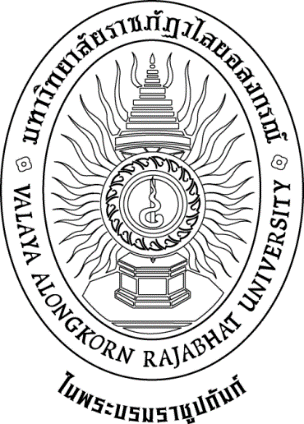 รายงานผลการประเมินคุณภาพการศึกษาภายในปีการศึกษา 2559สำนักงานอธิการบดีมหาวิทยาลัยราชภัฏวไลยอลงกรณ์ ในพระบรมราชูปถัมภ์รายงาน ณ วันที่............................. 2560คำนำ…………………………………………………………………………………………………………………………………………………………………………………………………………………………………………………………………………………………………………………………………………………………………………………………………………………………………………………………………………………………………………………………………………………………………………………………………………………………………………………………………………………………………………………………………………………………………………………………ลงชื่อ..................................................................................(......................................................................)ประธานคณะกรรมการประเมินคุณภาพการศึกษาภายใน ระดับหน่วยงานสนับสนุนประจำปีการศึกษา 2559วันที่..................สิงหาคม 2560สารบัญบทสรุปสำหรับผู้บริหารรูปแบบบทสรุปสำหรับผู้บริหาร ความยาวประมาณ 1-5 หน้า โดยมีโครงสร้างและแนวทางในการเขียน ดังนี้ ข้อมูลทั่วไป (4-5 บรรทัด) ประกอบด้วย ชื่อหน่วยงาน จุดประสงค์ของการก่อตั้ง และกลุ่มสถาบันอุดมศึกษาการปฏิบัติตามพันธกิจพร้อมพัฒนาการ …………………………………………………………………………………………………………………………………………………………………………………………………………………………………………………………………………………………………………………………………………………………………………………………………………………………………………………………………………………………………………………………………………………………………………………………………………………………………………………………………………………………………………………………………………………………………………………………ผลการประเมินคุณภาพภายใน ในการนี้ มีประเด็นเร่งด่วนที่ควรพัฒนาและปรับปรุง ดังนี้1. .................... .................... .................... .................... .................... .................... ....................2. .................... .................... .................... .................... .................... .................... ....................3. .................... .................... .................... .................... .................... .................... ....................4 .................... .................... .................... .................... .................... .................... ....................5. .................... .................... .................... .................... .................... .................... ....................รายชื่อคณะกรรมการประเมินคุณภาพการศึกษาภายใน…………………………………………………………………..(…………………………………………………………)ประธานกรรมการวิธีการประเมิน  (ตัวอย่าง)          1) การวางแผนและการประเมิน (ก่อน ระหว่าง และหลังการตรวจประเมิน)	1.1) การดำเนินการก่อนการตรวจประเมิน มหาวิทยาลัยราชภัฏวไลยอลงกรณ์ ในพระบรมราชูปถัมภ์  ได้จัดทำคำสั่งแต่งตั้งคณะกรรมการประเมินคุณภาพภายใน สำนัก/สถาบัน......................................................โดยกำหนดวันประเมิน ในวันที่ ............................................ พ.ศ.2560 และได้มีการประชุมคณะกรรมการก่อนการตรวจประเมิน เมื่อวันที่ .......................................... พ.ศ. 2560 เพื่อร่วมกันวิเคราะห์ข้อมูลตามมาตรฐานและเกณฑ์ประเมินของแต่ละตัวบ่งชี้ และรายงานการประเมินตนเอง (SAR) กำหนดประเด็นที่ต้องตรวจสอบระหว่างการตรวจประเมิน วางแผนการตรวจประเมิน มอบหมายภาระงานให้คณะกรรมการประเมินแต่ละคนปฏิบัติ 1.2) การดำเนินการระหว่างตรวจประเมิน  มีกิจกรรมหลัก ๆ ประกอบด้วย		(1) คณะกรรมการประเมินคุณภาพการศึกษาภายในระดับสำนัก/สถาบันประชุมร่วมกับคณะกรรมการบริหารสำนัก/สถาบันและบุคลากร เจ้าหน้าที่ เพื่อแนะนำคณะกรรมการตรวจประเมิน  แจ้งวัตถุประสงค์การตรวจประเมิน และรับฟังการสรุปผลการดำเนินงานของสำนัก/สถาบัน		(2) สัมภาษณ์ผู้บริหารและผู้มีส่วนได้ส่วนเสียที่เกี่ยวข้อง เช่น ผู้อำนวยการ ผู้แทนบุคลากร/เจ้าหน้าที่ นักศึกษา ผู้ทรงคุณวุฒิภายนอก ฯลฯ			(3) ตรวจเอกสารและหลักฐานเพิ่มเติม พร้อมสัมภาษณ์ผู้ปฏิบัติ/รับผิดชอบจัดทำรายงานผลการดำเนินงานของตัวบ่งชี้		(4) สังเกตอาคารสถานที่ให้บริการนักศึกษา ห้องสมุด ห้องเรียน  และการดำเนินกิจกรรมการเรียน การสอน		(5) ประชุมคณะกรรมการเพื่อสรุปข้อมูล สรุปผลการประเมิน และการเตรียมการเสนอผลการประเมิน		1.3) การดำเนินการหลังตรวจประเมิน มีกิจกรรมหลัก ๆ ประกอบด้วย(1) เสนอผลการประเมินด้วยวาจา แก่ผู้บริหาร คณาจารย์ และผู้ที่เกี่ยวข้อง เปิดโอกาสให้หน่วยงานได้ชี้แจง ทำความเข้าใจร่วมกัน เป็นอันสิ้นสุดกระบวนการตรวจประเมิน				(2) คณะกรรมการผู้ประเมินได้มีการประชุมทบทวนร่างรายงานผลการประเมิน และประสานกับผู้รับผิดชอบงานประกันคุณภาพการศึกษา เพื่อให้ตรวจสอบยืนยันความถูกต้องหรือทักท้วง หลังจากนั้นคณะกรรมการผู้ประเมินทำการปรับปรุงแก้ไข และจัดทำเอกสารเสนอผลการประเมินเป็นลายลักษณ์อักษร เสนอไปยัง สำนัก/สถาบัน............................................. มหาวิทยาลัยราชภัฏวไลยอลงกรณ์ ในพระบรมราชูปถัมภ์  เพื่อดำเนินการต่อไป2) การตรวจสอบความน่าเชื่อถือของข้อมูล		2.1) ข้อมูลส่วนที่เป็นรายงานการประเมินตนเองการตรวจสอบความถูกต้องของข้อมูลในเอกสารรายงานการประเมินตนเองตรวจสอบโดยศึกษาข้อมูลเพิ่มเติมจากต้นฉบับ  ตรวจสอบเอกสารหลักฐาน  สัมภาษณ์ผู้เกี่ยวข้อง และศึกษาสังเกตสถานการณ์จริง		2.2) ข้อมูลส่วนที่เป็นผลการประเมินของคณะกรรมการการตรวจสอบความถูกต้องของข้อมูลที่เป็นผลการประเมินของคณะกรรมการตรวจสอบโดยการ (1) ตรวจสอบกับคำอธิบายของคู่มือการประกันคุณภาพ (2) การนำเสนอผลต่อที่ประชุมคณะกรรมการ  และ(3) การเสนอผลการประเมินด้วยวาจาต่อที่ประชุมของบุคลากรของหน่วยรับตรวจเพื่อการให้ยืนยันความถูกต้องของข้อมูลทั้งนี้เกณฑ์การตัดสินผล เป็นไปตามที่สำนักงานคณะกรรมการการอุดมศึกษากำหนดบทที่ 1 บทนำ1.1 ชื่อหน่วยงาน ที่ตั้ง ประวัติความเป็นมาโดยย่อ	…………………………………………………………………………………………………………………………………………………………………………………………………………………………………………………………………………………………………………………………………………………………………………………………………………………………………………………………………………....1.2 ปรัชญา ปณิธาน เป้าหมายและวัตถุประสงค์ …………………………………………………………………………………………………………………………………………………………………………………………………………………………………………………………………………………………………………………………………………………………………………………………………………………………………………………………………………1.3 อัตลักษณ์ และ เอกลักษณ์………………………………………………………………………………………………………………………………………………………………………………………………………………………………………………………………………………………………………………………………………………………………………………………………………………..……………………………………………………………1.4 โครงสร้างองค์กร และโครงสร้างการบริหาร………………………………………………………………………………………………………………………………………………………………………………………………………………………………………………………………………………………………………………………………………………………………………………………………………………………………………………………………………………1.5 รายชื่อผู้บริหาร กรรมการบริหาร (กรรมการประจำคณะ กรรมการอำนวยการ)	…………………………………………………………………………………………………………………………………………………………………………………………………………………………………………………………………………………………………………………………………………………………………………………………………………………………………………………………………………1.6 จำนวนอาจารย์และบุคลากร…………………………………………………………………………………………………………………………………………………………………………………………………………………………………………………………………………………………………………………………………………………………………………………………………………………………………………………………………………1.7 ข้อมูลพื้นฐานโดยย่อเกี่ยวกับงบประมาณ และอาคารสถานที่…………………………………………………………………………………………………………………………………………………………………………………………………………………………………………………………………………………………………………………………………………………………………………………………………………………………………………………………………………1.8 ผลการปรับปรุงตามข้อเสนอแนะของผลการประเมินปีที่ผ่านมา………………………………………………………………………………………………………………………………………………………………………………………………………………………………………………………………………………………………………………………………………………………………………………………………………………………………………………………………………………บทที่ 2 ผลการประเมินรายองค์ประกอบตัวบ่งชี้องค์ประกอบที่ 1 ปรัชญา ปณิธาน วัตถุประสงค์ และแผนดำเนินการองค์ประกอบที่ 2 การดำเนินงานตามภารกิจของหน่วยงานสนับสนุนองค์ประกอบที่ 2 การดำเนินงานตามภารกิจของหน่วยงานสนับสนุนองค์ประกอบที่ 2 การดำเนินงานตามภารกิจของหน่วยงานสนับสนุนองค์ประกอบที่ 2 การดำเนินงานตามภารกิจของหน่วยงานสนับสนุนองค์ประกอบที่ 2 การดำเนินงานตามภารกิจของหน่วยงานสนับสนุนองค์ประกอบที่ 2 การดำเนินงานตามภารกิจของหน่วยงานสนับสนุนองค์ประกอบที่ 2 การดำเนินงานตามภารกิจของหน่วยงานสนับสนุนบทที่ 3 สรุปผลการประเมินรายองค์ประกอบตัวบ่งชี้ สำนักงานอธิการบดี3.1 ตารางที่ 1 ผลการประเมินรายตัวบ่งชี้ตามองค์ประกอบคุณภาพ 3.2 ตาราง 2 สรุปคะแนนการประเมินคุณภาพการศึกษาภายใน ระดับสำนัก/สถาบัน3.3 รายงานผลการวิเคราะห์จุดเด่น โอกาสในการพัฒนา จุดอ่อนและข้อเสนอแนะภาคผนวกหน้าคำนำ	คำนำ	สารบัญสารบัญบทสรุปสำหรับผู้บริหารบทสรุปสำหรับผู้บริหารรายชื่อคณะกรรมการประเมินคุณภาพการศึกษาภายในรายชื่อคณะกรรมการประเมินคุณภาพการศึกษาภายในส่วนที่ 1   บทนำส่วนที่ 1   บทนำ              1.1   ข้อมูลพื้นฐานของหน่วยงาน              1.1   ข้อมูลพื้นฐานของหน่วยงาน                         	ชื่อหน่วยงาน ที่ตั้ง ประวัติความเป็นมาโดยย่อ                         	ชื่อหน่วยงาน ที่ตั้ง ประวัติความเป็นมาโดยย่อ                         	ปรัชญา ปณิธาน เป้าหมายและวัตถุประสงค์                         	ปรัชญา ปณิธาน เป้าหมายและวัตถุประสงค์                         	โครงสร้างองค์กรและโครงสร้างการบริหาร			                         	โครงสร้างองค์กรและโครงสร้างการบริหาร						รายชื่อผู้บริหาร กรรมการบริหาร 			รายชื่อผู้บริหาร กรรมการบริหาร 			จำนวนนักศึกษา			จำนวนนักศึกษา			จำนวนอาจารย์และบุคลากร			จำนวนอาจารย์และบุคลากร              	ข้อมูลพื้นฐานโดยย่อเกี่ยวกับงบประมาณ และอาคารสถานที่                  	ข้อมูลพื้นฐานโดยย่อเกี่ยวกับงบประมาณ และอาคารสถานที่    		       	ผลการปรับปรุงตามข้อเสนอแนะของผลการประเมินปีที่ผ่านมา		       	ผลการปรับปรุงตามข้อเสนอแนะของผลการประเมินปีที่ผ่านมา   1.2  วิธีการประเมิน   1.2  วิธีการประเมินส่วนที่ 2   ผลการประเมินคุณภาพรายองค์ประกอบ ตัวบ่งชี้	 ส่วนที่ 2   ผลการประเมินคุณภาพรายองค์ประกอบ ตัวบ่งชี้	 ผลการประเมินรายองค์ประกอบ ตัวบ่งชี้ ส่วนที่ 3   สรุปผลการประเมินคุณภาพการศึกษาภายใน ระดับคณะ ส่วนที่ 3   สรุปผลการประเมินคุณภาพการศึกษาภายใน ระดับคณะ ผลการประเมินรายองค์ประกอบ ตัวบ่งชี้ (ตาราง 1)ผลการวิเคราะห์คุณภาพการศึกษาภายใน (ตาราง 2)ผลการวิเคราะห์จุดเด่น โอกาสในการพัฒนา จุดอ่อนและข้อเสนอแนะภาคผนวกภาคผนวก	    ภาคผนวก ก บันทึกภาคสนาม	    ภาคผนวก ก บันทึกภาคสนาม	    ภาคผนวก ข คำสั่งแต่งตั้งคณะกรรมการตรวจประเมินคุณภาพการศึกษาภายใน ระดับคณะ วิทยาลัย สำนัก สถาบัน ปีการศึกษา 2559	    ภาคผนวก ข คำสั่งแต่งตั้งคณะกรรมการตรวจประเมินคุณภาพการศึกษาภายใน ระดับคณะ วิทยาลัย สำนัก สถาบัน ปีการศึกษา 2559                ภาคผนวก ค ภาพกิจกรรมการตรวจประเมิน                ภาคผนวก ค ภาพกิจกรรมการตรวจประเมินองค์ประกอบจำนวนตัวบ่งชี้คะแนนประเมินเฉลี่ยระดับคุณภาพองค์ประกอบที่ 1องค์ประกอบที่ 2 เฉลี่ยรวมทุกตัวบ่งชี้…………………………………………………………………..(…………………………………………………………)กรรมการ…………………………………………………………………..(…………………………………………………………)กรรมการและเลขานุการ…………………………………………………………………..(…………………………………………………………)ผู้ช่วยเลขานุการ (ถ้ามี)…………………………………………………………………..(…………………………………………………………)ผู้ช่วยเลขานุการ (ถ้ามี)ตัวบ่งชี้ร่องรอย/หลักฐาน/รายละเอียดเพิ่มเติม และนำมาใช้ประกอบการพิจารณาตัดสินผลการประเมินแต่ละตัวบ่งชี้ผลประเมินตนเอง(SAR)ผลการประเมินคณะกรรมการ1.1การบริหารของสำนัก/สถาบัน เพื่อกำกับติดตามผลลัพธ์ตามพันธกิจข้อค้นพบ ดำเนินการได้.................ข้อ ดังนี้ ข้อ 1. พัฒนาแผนกลยุทธ์จากผลการวิเคราะห์ SWOT โดยเชื่อมโยงกับวิสัยทัศน์ของหน่วยงานและพัฒนาไปสู่แผนปฏิบัติการประจำปีตามกรอบเวลาเพื่อให้บรรลุผลตามตัวบ่งชี้และเป้าหมายของแผนกลยุทธ์และเสนอต่อคณะกรรมการบริหารมหาวิทยาลัยเพื่อพิจารณาอนุมัติ……………………………………………………………………………………………………………………………………………………………………………………………………………………………………………………………… ข้อ 2. ดำเนินงานตามแผนบริหารความเสี่ยงที่เป็นผลจากการวิเคราะห์และระบุปัจจัยเสี่ยงที่เกิดจากภายนอกหรือปัจจัยที่ไม่สามารถควบคุมได้ที่ส่งผลต่อการดำเนินงานตามพันธกิจของหน่วยงานและให้ระดับความเสี่ยงลดลงจากเดิม……………………………………………………………………………………………………………………………………………………………………………………………………………………………………………………………… ข้อ 3. บริหารงานด้วยหลักธรรมาภิบาลอย่างครบถ้วนทั้ง 10 ประการที่อธิบายการดำเนินงานอย่างชัดเจน……………………………………………………………………………………………………………………………………………………………………………………………………………………………………………………………… ข้อ 4 ค้นหาแนวปฏิบัติที่ดีจากความรู้ทั้งที่มีอยู่ในตัวบุคคล ทักษะของผู้มีประสบการณ์ตรง และแหล่งเรียนรู้อื่นๆ ตามประเด็นความรู้อย่างน้อย 1 ด้าน และจัดเก็บอย่างเป็นระบบโดยเผยแพร่ออกมาเป็นลายลักษณ์อักษรและนำมาปรับใช้ในการปฏิบัติงานจริง……………………………………………………………………………………………………………………………………………………………………………………………………………………………………………………………… ข้อ 5. กำกับติดตามผลการดำเนินงานตามแผนการบริหารและแผนพัฒนาบุคลากรของหน่วยงาน……………………………………………………………………………………………………………………………………………………………………………………………………………………………………………………………… ข้อ 6. ดำเนินงานด้านการประกันคุณภาพการศึกษาภายในตามระบบและกลไกที่เหมาะสมและสอดคล้องกับ    พันธกิจและพัฒนาการของหน่วยงานที่ได้ปรับให้มีการดำเนินงานด้านการประกันคุณภาพเป็นส่วนหนึ่งของการบริหารงานหน่วยงานตามปกติที่ประกอบด้วย การควบคุมคุณภาพ การตรวจสอบคุณภาพ และการประเมินคุณภาพ………………………………………………………………………………………………………………………………………………………………………………………………………………………………………………………………ค่าเป้าหมาย:   ....... ข้อค่าเป้าหมาย:   ....... ข้อ1.1การบริหารของสำนัก/สถาบัน เพื่อกำกับติดตามผลลัพธ์ตามพันธกิจข้อค้นพบ ดำเนินการได้.................ข้อ ดังนี้ ข้อ 1. พัฒนาแผนกลยุทธ์จากผลการวิเคราะห์ SWOT โดยเชื่อมโยงกับวิสัยทัศน์ของหน่วยงานและพัฒนาไปสู่แผนปฏิบัติการประจำปีตามกรอบเวลาเพื่อให้บรรลุผลตามตัวบ่งชี้และเป้าหมายของแผนกลยุทธ์และเสนอต่อคณะกรรมการบริหารมหาวิทยาลัยเพื่อพิจารณาอนุมัติ……………………………………………………………………………………………………………………………………………………………………………………………………………………………………………………………… ข้อ 2. ดำเนินงานตามแผนบริหารความเสี่ยงที่เป็นผลจากการวิเคราะห์และระบุปัจจัยเสี่ยงที่เกิดจากภายนอกหรือปัจจัยที่ไม่สามารถควบคุมได้ที่ส่งผลต่อการดำเนินงานตามพันธกิจของหน่วยงานและให้ระดับความเสี่ยงลดลงจากเดิม……………………………………………………………………………………………………………………………………………………………………………………………………………………………………………………………… ข้อ 3. บริหารงานด้วยหลักธรรมาภิบาลอย่างครบถ้วนทั้ง 10 ประการที่อธิบายการดำเนินงานอย่างชัดเจน……………………………………………………………………………………………………………………………………………………………………………………………………………………………………………………………… ข้อ 4 ค้นหาแนวปฏิบัติที่ดีจากความรู้ทั้งที่มีอยู่ในตัวบุคคล ทักษะของผู้มีประสบการณ์ตรง และแหล่งเรียนรู้อื่นๆ ตามประเด็นความรู้อย่างน้อย 1 ด้าน และจัดเก็บอย่างเป็นระบบโดยเผยแพร่ออกมาเป็นลายลักษณ์อักษรและนำมาปรับใช้ในการปฏิบัติงานจริง……………………………………………………………………………………………………………………………………………………………………………………………………………………………………………………………… ข้อ 5. กำกับติดตามผลการดำเนินงานตามแผนการบริหารและแผนพัฒนาบุคลากรของหน่วยงาน……………………………………………………………………………………………………………………………………………………………………………………………………………………………………………………………… ข้อ 6. ดำเนินงานด้านการประกันคุณภาพการศึกษาภายในตามระบบและกลไกที่เหมาะสมและสอดคล้องกับ    พันธกิจและพัฒนาการของหน่วยงานที่ได้ปรับให้มีการดำเนินงานด้านการประกันคุณภาพเป็นส่วนหนึ่งของการบริหารงานหน่วยงานตามปกติที่ประกอบด้วย การควบคุมคุณภาพ การตรวจสอบคุณภาพ และการประเมินคุณภาพ………………………………………………………………………………………………………………………………………………………………………………………………………………………………………………………………ผลการประเมิน : …………………….ข้อผลการประเมิน : …………………….ข้อ1.1การบริหารของสำนัก/สถาบัน เพื่อกำกับติดตามผลลัพธ์ตามพันธกิจข้อค้นพบ ดำเนินการได้.................ข้อ ดังนี้ ข้อ 1. พัฒนาแผนกลยุทธ์จากผลการวิเคราะห์ SWOT โดยเชื่อมโยงกับวิสัยทัศน์ของหน่วยงานและพัฒนาไปสู่แผนปฏิบัติการประจำปีตามกรอบเวลาเพื่อให้บรรลุผลตามตัวบ่งชี้และเป้าหมายของแผนกลยุทธ์และเสนอต่อคณะกรรมการบริหารมหาวิทยาลัยเพื่อพิจารณาอนุมัติ……………………………………………………………………………………………………………………………………………………………………………………………………………………………………………………………… ข้อ 2. ดำเนินงานตามแผนบริหารความเสี่ยงที่เป็นผลจากการวิเคราะห์และระบุปัจจัยเสี่ยงที่เกิดจากภายนอกหรือปัจจัยที่ไม่สามารถควบคุมได้ที่ส่งผลต่อการดำเนินงานตามพันธกิจของหน่วยงานและให้ระดับความเสี่ยงลดลงจากเดิม……………………………………………………………………………………………………………………………………………………………………………………………………………………………………………………………… ข้อ 3. บริหารงานด้วยหลักธรรมาภิบาลอย่างครบถ้วนทั้ง 10 ประการที่อธิบายการดำเนินงานอย่างชัดเจน……………………………………………………………………………………………………………………………………………………………………………………………………………………………………………………………… ข้อ 4 ค้นหาแนวปฏิบัติที่ดีจากความรู้ทั้งที่มีอยู่ในตัวบุคคล ทักษะของผู้มีประสบการณ์ตรง และแหล่งเรียนรู้อื่นๆ ตามประเด็นความรู้อย่างน้อย 1 ด้าน และจัดเก็บอย่างเป็นระบบโดยเผยแพร่ออกมาเป็นลายลักษณ์อักษรและนำมาปรับใช้ในการปฏิบัติงานจริง……………………………………………………………………………………………………………………………………………………………………………………………………………………………………………………………… ข้อ 5. กำกับติดตามผลการดำเนินงานตามแผนการบริหารและแผนพัฒนาบุคลากรของหน่วยงาน……………………………………………………………………………………………………………………………………………………………………………………………………………………………………………………………… ข้อ 6. ดำเนินงานด้านการประกันคุณภาพการศึกษาภายในตามระบบและกลไกที่เหมาะสมและสอดคล้องกับ    พันธกิจและพัฒนาการของหน่วยงานที่ได้ปรับให้มีการดำเนินงานด้านการประกันคุณภาพเป็นส่วนหนึ่งของการบริหารงานหน่วยงานตามปกติที่ประกอบด้วย การควบคุมคุณภาพ การตรวจสอบคุณภาพ และการประเมินคุณภาพ………………………………………………………………………………………………………………………………………………………………………………………………………………………………………………………………คะแนนการประเมินตนเอง :  ..................คะแนน    คะแนนการประเมินกรรมการ : ..................คะแนน  1.1การบริหารของสำนัก/สถาบัน เพื่อกำกับติดตามผลลัพธ์ตามพันธกิจข้อค้นพบ ดำเนินการได้.................ข้อ ดังนี้ ข้อ 1. พัฒนาแผนกลยุทธ์จากผลการวิเคราะห์ SWOT โดยเชื่อมโยงกับวิสัยทัศน์ของหน่วยงานและพัฒนาไปสู่แผนปฏิบัติการประจำปีตามกรอบเวลาเพื่อให้บรรลุผลตามตัวบ่งชี้และเป้าหมายของแผนกลยุทธ์และเสนอต่อคณะกรรมการบริหารมหาวิทยาลัยเพื่อพิจารณาอนุมัติ……………………………………………………………………………………………………………………………………………………………………………………………………………………………………………………………… ข้อ 2. ดำเนินงานตามแผนบริหารความเสี่ยงที่เป็นผลจากการวิเคราะห์และระบุปัจจัยเสี่ยงที่เกิดจากภายนอกหรือปัจจัยที่ไม่สามารถควบคุมได้ที่ส่งผลต่อการดำเนินงานตามพันธกิจของหน่วยงานและให้ระดับความเสี่ยงลดลงจากเดิม……………………………………………………………………………………………………………………………………………………………………………………………………………………………………………………………… ข้อ 3. บริหารงานด้วยหลักธรรมาภิบาลอย่างครบถ้วนทั้ง 10 ประการที่อธิบายการดำเนินงานอย่างชัดเจน……………………………………………………………………………………………………………………………………………………………………………………………………………………………………………………………… ข้อ 4 ค้นหาแนวปฏิบัติที่ดีจากความรู้ทั้งที่มีอยู่ในตัวบุคคล ทักษะของผู้มีประสบการณ์ตรง และแหล่งเรียนรู้อื่นๆ ตามประเด็นความรู้อย่างน้อย 1 ด้าน และจัดเก็บอย่างเป็นระบบโดยเผยแพร่ออกมาเป็นลายลักษณ์อักษรและนำมาปรับใช้ในการปฏิบัติงานจริง……………………………………………………………………………………………………………………………………………………………………………………………………………………………………………………………… ข้อ 5. กำกับติดตามผลการดำเนินงานตามแผนการบริหารและแผนพัฒนาบุคลากรของหน่วยงาน……………………………………………………………………………………………………………………………………………………………………………………………………………………………………………………………… ข้อ 6. ดำเนินงานด้านการประกันคุณภาพการศึกษาภายในตามระบบและกลไกที่เหมาะสมและสอดคล้องกับ    พันธกิจและพัฒนาการของหน่วยงานที่ได้ปรับให้มีการดำเนินงานด้านการประกันคุณภาพเป็นส่วนหนึ่งของการบริหารงานหน่วยงานตามปกติที่ประกอบด้วย การควบคุมคุณภาพ การตรวจสอบคุณภาพ และการประเมินคุณภาพ………………………………………………………………………………………………………………………………………………………………………………………………………………………………………………………………การบรรลุเป้าหมาย   บรรลุ   ไม่บรรลุ  การบรรลุเป้าหมาย   บรรลุ   ไม่บรรลุ  1.1การบริหารของสำนัก/สถาบัน เพื่อกำกับติดตามผลลัพธ์ตามพันธกิจข้อค้นพบ ดำเนินการได้.................ข้อ ดังนี้ ข้อ 1. พัฒนาแผนกลยุทธ์จากผลการวิเคราะห์ SWOT โดยเชื่อมโยงกับวิสัยทัศน์ของหน่วยงานและพัฒนาไปสู่แผนปฏิบัติการประจำปีตามกรอบเวลาเพื่อให้บรรลุผลตามตัวบ่งชี้และเป้าหมายของแผนกลยุทธ์และเสนอต่อคณะกรรมการบริหารมหาวิทยาลัยเพื่อพิจารณาอนุมัติ……………………………………………………………………………………………………………………………………………………………………………………………………………………………………………………………… ข้อ 2. ดำเนินงานตามแผนบริหารความเสี่ยงที่เป็นผลจากการวิเคราะห์และระบุปัจจัยเสี่ยงที่เกิดจากภายนอกหรือปัจจัยที่ไม่สามารถควบคุมได้ที่ส่งผลต่อการดำเนินงานตามพันธกิจของหน่วยงานและให้ระดับความเสี่ยงลดลงจากเดิม……………………………………………………………………………………………………………………………………………………………………………………………………………………………………………………………… ข้อ 3. บริหารงานด้วยหลักธรรมาภิบาลอย่างครบถ้วนทั้ง 10 ประการที่อธิบายการดำเนินงานอย่างชัดเจน……………………………………………………………………………………………………………………………………………………………………………………………………………………………………………………………… ข้อ 4 ค้นหาแนวปฏิบัติที่ดีจากความรู้ทั้งที่มีอยู่ในตัวบุคคล ทักษะของผู้มีประสบการณ์ตรง และแหล่งเรียนรู้อื่นๆ ตามประเด็นความรู้อย่างน้อย 1 ด้าน และจัดเก็บอย่างเป็นระบบโดยเผยแพร่ออกมาเป็นลายลักษณ์อักษรและนำมาปรับใช้ในการปฏิบัติงานจริง……………………………………………………………………………………………………………………………………………………………………………………………………………………………………………………………… ข้อ 5. กำกับติดตามผลการดำเนินงานตามแผนการบริหารและแผนพัฒนาบุคลากรของหน่วยงาน……………………………………………………………………………………………………………………………………………………………………………………………………………………………………………………………… ข้อ 6. ดำเนินงานด้านการประกันคุณภาพการศึกษาภายในตามระบบและกลไกที่เหมาะสมและสอดคล้องกับ    พันธกิจและพัฒนาการของหน่วยงานที่ได้ปรับให้มีการดำเนินงานด้านการประกันคุณภาพเป็นส่วนหนึ่งของการบริหารงานหน่วยงานตามปกติที่ประกอบด้วย การควบคุมคุณภาพ การตรวจสอบคุณภาพ และการประเมินคุณภาพ………………………………………………………………………………………………………………………………………………………………………………………………………………………………………………………………หมายเหตุ : (ระบุเหตุผลของการประเมินที่ต่างจากที่ระบุใน SAR)หมายเหตุ : (ระบุเหตุผลของการประเมินที่ต่างจากที่ระบุใน SAR)ตัวบ่งชี้ร่องรอย/หลักฐาน/รายละเอียดเพิ่มเติม และนำมาใช้ประกอบการพิจารณาตัดสินผลการประเมินแต่ละตัวบ่งชี้ผลประเมินตนเอง(SAR)ผลการประเมินคณะกรรมการ1.2ร้อยละความสำเร็จของการดำเนินโครงการตามวัตถุประสงค์ของโครงการ/กิจกรรมของหน่วยงาน ข้อค้นพบ วิธีการคำนวณ  : คำนวณค่าร้อยละความสำเร็จของการดำเนินโครงการ/กิจกรรมตามวัตถุประสงค์ของโครงการ/กิจกรรมตามสูตรเปรียบเทียบร้อยละ 100 เท่ากับ 5 คะแนนค่าเป้าหมาย: ร้อยละ 95ค่าเป้าหมาย: ร้อยละ 951.2ร้อยละความสำเร็จของการดำเนินโครงการตามวัตถุประสงค์ของโครงการ/กิจกรรมของหน่วยงาน ข้อค้นพบ วิธีการคำนวณ  : คำนวณค่าร้อยละความสำเร็จของการดำเนินโครงการ/กิจกรรมตามวัตถุประสงค์ของโครงการ/กิจกรรมตามสูตรเปรียบเทียบร้อยละ 100 เท่ากับ 5 คะแนนผลการประเมิน : ร้อยละ..............ผลการประเมิน : ร้อยละ..............1.2ร้อยละความสำเร็จของการดำเนินโครงการตามวัตถุประสงค์ของโครงการ/กิจกรรมของหน่วยงาน ข้อค้นพบ วิธีการคำนวณ  : คำนวณค่าร้อยละความสำเร็จของการดำเนินโครงการ/กิจกรรมตามวัตถุประสงค์ของโครงการ/กิจกรรมตามสูตรเปรียบเทียบร้อยละ 100 เท่ากับ 5 คะแนนคะแนนการประเมินตนเอง :  ..................คะแนน    คะแนนการประเมินกรรมการ : ..................คะแนน  1.2ร้อยละความสำเร็จของการดำเนินโครงการตามวัตถุประสงค์ของโครงการ/กิจกรรมของหน่วยงาน ข้อค้นพบ วิธีการคำนวณ  : คำนวณค่าร้อยละความสำเร็จของการดำเนินโครงการ/กิจกรรมตามวัตถุประสงค์ของโครงการ/กิจกรรมตามสูตรเปรียบเทียบร้อยละ 100 เท่ากับ 5 คะแนนการบรรลุเป้าหมาย   บรรลุ   ไม่บรรลุ  การบรรลุเป้าหมาย   บรรลุ   ไม่บรรลุ  1.2ร้อยละความสำเร็จของการดำเนินโครงการตามวัตถุประสงค์ของโครงการ/กิจกรรมของหน่วยงาน ข้อค้นพบ วิธีการคำนวณ  : คำนวณค่าร้อยละความสำเร็จของการดำเนินโครงการ/กิจกรรมตามวัตถุประสงค์ของโครงการ/กิจกรรมตามสูตรเปรียบเทียบร้อยละ 100 เท่ากับ 5 คะแนนหมายเหตุ : (ระบุเหตุผลของการประเมินที่ต่างจากที่ระบุใน SAR)หมายเหตุ : (ระบุเหตุผลของการประเมินที่ต่างจากที่ระบุใน SAR)1.3ระดับความพึงพอใจของผู้รับบริการต่อการให้บริการของหน่วยงานข้อค้นพบ ดำเนินการได้ ดังนี้……………………………………………………………………………………………………………………………………………………………………………………………………………………………………………………………………………………………………………………………………………………ค่าเป้าหมาย: ..........ค่าเป้าหมาย: ..........1.3ระดับความพึงพอใจของผู้รับบริการต่อการให้บริการของหน่วยงานข้อค้นพบ ดำเนินการได้ ดังนี้……………………………………………………………………………………………………………………………………………………………………………………………………………………………………………………………………………………………………………………………………………………ผลการประเมิน : ค่าเฉลี่ย..............ผลการประเมิน : ค่าเฉลี่ย..............1.3ระดับความพึงพอใจของผู้รับบริการต่อการให้บริการของหน่วยงานข้อค้นพบ ดำเนินการได้ ดังนี้……………………………………………………………………………………………………………………………………………………………………………………………………………………………………………………………………………………………………………………………………………………คะแนนการประเมินตนเอง :  ..................คะแนน    คะแนนการประเมินกรรมการ : ..................คะแนน  1.3ระดับความพึงพอใจของผู้รับบริการต่อการให้บริการของหน่วยงานข้อค้นพบ ดำเนินการได้ ดังนี้……………………………………………………………………………………………………………………………………………………………………………………………………………………………………………………………………………………………………………………………………………………การบรรลุเป้าหมาย   บรรลุ   ไม่บรรลุ  การบรรลุเป้าหมาย   บรรลุ   ไม่บรรลุ  1.3ระดับความพึงพอใจของผู้รับบริการต่อการให้บริการของหน่วยงานข้อค้นพบ ดำเนินการได้ ดังนี้……………………………………………………………………………………………………………………………………………………………………………………………………………………………………………………………………………………………………………………………………………………หมายเหตุ : (ระบุเหตุผลของการประเมินที่ต่างจากที่ระบุใน SAR)หมายเหตุ : (ระบุเหตุผลของการประเมินที่ต่างจากที่ระบุใน SAR)ตัวบ่งชี้ร่องรอย/หลักฐาน/รายละเอียดเพิ่มเติม และนำมาใช้ประกอบการพิจารณาตัดสินผลการประเมินแต่ละตัวบ่งชี้ผลประเมินตนเอง(SAR)ผลการประเมินคณะกรรมการสนอ.2.1การบริการนักศึกษาระดับปริญญาตรี ข้อค้นพบ ดำเนินการได้.................ข้อ ดังนี้ ข้อ 1. จัดบริการให้คำปรึกษา แนะแนวด้านการใช้ชีวิต และการเข้าสู่อาชีพแก่นักศึกษาในสถาบัน……………………………………………………………………………………………………………………………………………………………………………………………………………………………………………………………… ข้อ 2. มีการให้ข้อมูลของหน่วยงานที่ให้บริการกิจกรรมพิเศษนอกหลักสูตร แหล่งงานทั้งเต็มเวลาและนอกเวลาแก่นักศึกษา……………………………………………………………………………………………………………………………………………………………………………………………………………………………………………………………… ข้อ 3. จัดกิจกรรมเตรียมความพร้อมเพื่อการทำงานเมื่อสำเร็จการศึกษาแก่นักศึกษา……………………………………………………………………………………………………………………………………………………………………………………………………………………………………………………………… ข้อ 4. ประเมินคุณภาพของการจัดกิจกรรมและการจัดบริการในข้อ 1-3 ทุกข้อไม่ต่ำกว่า 3.51 จากคะแนนเต็ม 5……………………………………………………………………………………………………………………………………………………………………………………………………………………………………………………………… ข้อ 5.นำผลการประเมินจากข้อ 4 มาปรับปรุงพัฒนาการให้บริการและการให้ข้อมูลเพื่อส่งให้ผลการประเมินสูงขึ้นหรือเป็นไปตามความคาดหวังของนักศึกษา……………………………………………………………………………………………………………………………………………………………………………………………………………………………………………………………… ข้อ 6. ให้ข้อมูลและความรู้ที่เป็นประโยชน์แก่ศิษย์เก่า………………………………………………………………………………………………………………………………………………………………………………………………………………………………………………………………ค่าเป้าหมาย:  .......... ข้อค่าเป้าหมาย:  .......... ข้อสนอ.2.1การบริการนักศึกษาระดับปริญญาตรี ข้อค้นพบ ดำเนินการได้.................ข้อ ดังนี้ ข้อ 1. จัดบริการให้คำปรึกษา แนะแนวด้านการใช้ชีวิต และการเข้าสู่อาชีพแก่นักศึกษาในสถาบัน……………………………………………………………………………………………………………………………………………………………………………………………………………………………………………………………… ข้อ 2. มีการให้ข้อมูลของหน่วยงานที่ให้บริการกิจกรรมพิเศษนอกหลักสูตร แหล่งงานทั้งเต็มเวลาและนอกเวลาแก่นักศึกษา……………………………………………………………………………………………………………………………………………………………………………………………………………………………………………………………… ข้อ 3. จัดกิจกรรมเตรียมความพร้อมเพื่อการทำงานเมื่อสำเร็จการศึกษาแก่นักศึกษา……………………………………………………………………………………………………………………………………………………………………………………………………………………………………………………………… ข้อ 4. ประเมินคุณภาพของการจัดกิจกรรมและการจัดบริการในข้อ 1-3 ทุกข้อไม่ต่ำกว่า 3.51 จากคะแนนเต็ม 5……………………………………………………………………………………………………………………………………………………………………………………………………………………………………………………………… ข้อ 5.นำผลการประเมินจากข้อ 4 มาปรับปรุงพัฒนาการให้บริการและการให้ข้อมูลเพื่อส่งให้ผลการประเมินสูงขึ้นหรือเป็นไปตามความคาดหวังของนักศึกษา……………………………………………………………………………………………………………………………………………………………………………………………………………………………………………………………… ข้อ 6. ให้ข้อมูลและความรู้ที่เป็นประโยชน์แก่ศิษย์เก่า………………………………………………………………………………………………………………………………………………………………………………………………………………………………………………………………ผลการประเมิน : …………………….ข้อผลการประเมิน : …………………….ข้อสนอ.2.1การบริการนักศึกษาระดับปริญญาตรี ข้อค้นพบ ดำเนินการได้.................ข้อ ดังนี้ ข้อ 1. จัดบริการให้คำปรึกษา แนะแนวด้านการใช้ชีวิต และการเข้าสู่อาชีพแก่นักศึกษาในสถาบัน……………………………………………………………………………………………………………………………………………………………………………………………………………………………………………………………… ข้อ 2. มีการให้ข้อมูลของหน่วยงานที่ให้บริการกิจกรรมพิเศษนอกหลักสูตร แหล่งงานทั้งเต็มเวลาและนอกเวลาแก่นักศึกษา……………………………………………………………………………………………………………………………………………………………………………………………………………………………………………………………… ข้อ 3. จัดกิจกรรมเตรียมความพร้อมเพื่อการทำงานเมื่อสำเร็จการศึกษาแก่นักศึกษา……………………………………………………………………………………………………………………………………………………………………………………………………………………………………………………………… ข้อ 4. ประเมินคุณภาพของการจัดกิจกรรมและการจัดบริการในข้อ 1-3 ทุกข้อไม่ต่ำกว่า 3.51 จากคะแนนเต็ม 5……………………………………………………………………………………………………………………………………………………………………………………………………………………………………………………………… ข้อ 5.นำผลการประเมินจากข้อ 4 มาปรับปรุงพัฒนาการให้บริการและการให้ข้อมูลเพื่อส่งให้ผลการประเมินสูงขึ้นหรือเป็นไปตามความคาดหวังของนักศึกษา……………………………………………………………………………………………………………………………………………………………………………………………………………………………………………………………… ข้อ 6. ให้ข้อมูลและความรู้ที่เป็นประโยชน์แก่ศิษย์เก่า………………………………………………………………………………………………………………………………………………………………………………………………………………………………………………………………คะแนนการประเมินตนเอง :  ..................คะแนน    คะแนนการประเมินกรรมการ : ..................คะแนน  สนอ.2.1การบริการนักศึกษาระดับปริญญาตรี ข้อค้นพบ ดำเนินการได้.................ข้อ ดังนี้ ข้อ 1. จัดบริการให้คำปรึกษา แนะแนวด้านการใช้ชีวิต และการเข้าสู่อาชีพแก่นักศึกษาในสถาบัน……………………………………………………………………………………………………………………………………………………………………………………………………………………………………………………………… ข้อ 2. มีการให้ข้อมูลของหน่วยงานที่ให้บริการกิจกรรมพิเศษนอกหลักสูตร แหล่งงานทั้งเต็มเวลาและนอกเวลาแก่นักศึกษา……………………………………………………………………………………………………………………………………………………………………………………………………………………………………………………………… ข้อ 3. จัดกิจกรรมเตรียมความพร้อมเพื่อการทำงานเมื่อสำเร็จการศึกษาแก่นักศึกษา……………………………………………………………………………………………………………………………………………………………………………………………………………………………………………………………… ข้อ 4. ประเมินคุณภาพของการจัดกิจกรรมและการจัดบริการในข้อ 1-3 ทุกข้อไม่ต่ำกว่า 3.51 จากคะแนนเต็ม 5……………………………………………………………………………………………………………………………………………………………………………………………………………………………………………………………… ข้อ 5.นำผลการประเมินจากข้อ 4 มาปรับปรุงพัฒนาการให้บริการและการให้ข้อมูลเพื่อส่งให้ผลการประเมินสูงขึ้นหรือเป็นไปตามความคาดหวังของนักศึกษา……………………………………………………………………………………………………………………………………………………………………………………………………………………………………………………………… ข้อ 6. ให้ข้อมูลและความรู้ที่เป็นประโยชน์แก่ศิษย์เก่า………………………………………………………………………………………………………………………………………………………………………………………………………………………………………………………………การบรรลุเป้าหมาย   บรรลุ   ไม่บรรลุ  การบรรลุเป้าหมาย   บรรลุ   ไม่บรรลุ  สนอ.2.1การบริการนักศึกษาระดับปริญญาตรี ข้อค้นพบ ดำเนินการได้.................ข้อ ดังนี้ ข้อ 1. จัดบริการให้คำปรึกษา แนะแนวด้านการใช้ชีวิต และการเข้าสู่อาชีพแก่นักศึกษาในสถาบัน……………………………………………………………………………………………………………………………………………………………………………………………………………………………………………………………… ข้อ 2. มีการให้ข้อมูลของหน่วยงานที่ให้บริการกิจกรรมพิเศษนอกหลักสูตร แหล่งงานทั้งเต็มเวลาและนอกเวลาแก่นักศึกษา……………………………………………………………………………………………………………………………………………………………………………………………………………………………………………………………… ข้อ 3. จัดกิจกรรมเตรียมความพร้อมเพื่อการทำงานเมื่อสำเร็จการศึกษาแก่นักศึกษา……………………………………………………………………………………………………………………………………………………………………………………………………………………………………………………………… ข้อ 4. ประเมินคุณภาพของการจัดกิจกรรมและการจัดบริการในข้อ 1-3 ทุกข้อไม่ต่ำกว่า 3.51 จากคะแนนเต็ม 5……………………………………………………………………………………………………………………………………………………………………………………………………………………………………………………………… ข้อ 5.นำผลการประเมินจากข้อ 4 มาปรับปรุงพัฒนาการให้บริการและการให้ข้อมูลเพื่อส่งให้ผลการประเมินสูงขึ้นหรือเป็นไปตามความคาดหวังของนักศึกษา……………………………………………………………………………………………………………………………………………………………………………………………………………………………………………………………… ข้อ 6. ให้ข้อมูลและความรู้ที่เป็นประโยชน์แก่ศิษย์เก่า………………………………………………………………………………………………………………………………………………………………………………………………………………………………………………………………หมายเหตุ : (ระบุเหตุผลของการประเมินที่ต่างจากที่ระบุใน SAR)หมายเหตุ : (ระบุเหตุผลของการประเมินที่ต่างจากที่ระบุใน SAR)ตัวบ่งชี้ร่องรอย/หลักฐาน/รายละเอียดเพิ่มเติม และนำมาใช้ประกอบการพิจารณาตัดสินผลการประเมินแต่ละตัวบ่งชี้ผลประเมินตนเอง(SAR)ผลการประเมินคณะกรรมการสนอ.2.2กิจกรรมนักศึกษาระดับปริญญาตรี ข้อค้นพบ ดำเนินการได้.................ข้อ ดังนี้ ข้อ 1. จัดทำแผนการจัดกิจกรรมพัฒนานักศึกษาในภาพรวมของสถาบันโดยให้นักศึกษามีส่วนร่วมในการจัดทำแผน และการจัดกิจกรรม……………………………………………………………………………………………………………………………………………………………………………………………………………………………………………………………… ข้อ 2. ในแผนการจัดกิจกรรมพัฒนานักศึกษาให้ดำเนินกิจกรรมในประเภทต่อไปนี้ให้ครบถ้วน	- กิจกรรมส่งเสริมคุณลักษณะบัณฑิตที่พึงประสงค์ที่กำหนดโดยสถาบัน	- กิจกรรมกีฬา หรือการส่งเสริมสุขภาพ	- กิจกรรมบำเพ็ญประโยชน์ หรือรักษาสิ่งแวดล้อม	- กิจกรรมเสริมสร้างคุณธรรม และจริยธรรม- กิจกรรมส่งเสริมศิลปะและวัฒนธรรม……………………………………………………………………………………………………………………………………………………………………………………………………………………………………………………………… ข้อ 3. จัดกิจกรรมให้ความรู้และทักษะการประกันคุณภาพการศึกษาแก่นักศึกษา……………………………………………………………………………………………………………………………………………………………………………………………………………………………………………………………… ข้อ 4. ทุกกิจกรรมที่ดำเนินการ มีการประเมินผลความสำเร็จตามวัตถุประสงค์ของกิจกรรม และนำผลการประเมินมาปรับปรุงการดำเนินงานครั้งต่อไป……………………………………………………………………………………………………………………………………………………………………………………………………………………………………………………………… ข้อ 5. ประเมินความสำเร็จตามวัตถุประสงค์ของแผนการจัดกิจกรรมพัฒนานักศึกษา……………………………………………………………………………………………………………………………………………………………………………………………………………………………………………………………… ข้อ 6. นำผลการประเมินไปปรับปรุงแผนหรือปรับปรุงการจัดกิจกรรมเพื่อพัฒนานักศึกษา………………………………………………………………………………………………………………………………………………………………………………………………………………………………………………………………ค่าเป้าหมาย:  ........ ข้อค่าเป้าหมาย:  ........ ข้อสนอ.2.2กิจกรรมนักศึกษาระดับปริญญาตรี ข้อค้นพบ ดำเนินการได้.................ข้อ ดังนี้ ข้อ 1. จัดทำแผนการจัดกิจกรรมพัฒนานักศึกษาในภาพรวมของสถาบันโดยให้นักศึกษามีส่วนร่วมในการจัดทำแผน และการจัดกิจกรรม……………………………………………………………………………………………………………………………………………………………………………………………………………………………………………………………… ข้อ 2. ในแผนการจัดกิจกรรมพัฒนานักศึกษาให้ดำเนินกิจกรรมในประเภทต่อไปนี้ให้ครบถ้วน	- กิจกรรมส่งเสริมคุณลักษณะบัณฑิตที่พึงประสงค์ที่กำหนดโดยสถาบัน	- กิจกรรมกีฬา หรือการส่งเสริมสุขภาพ	- กิจกรรมบำเพ็ญประโยชน์ หรือรักษาสิ่งแวดล้อม	- กิจกรรมเสริมสร้างคุณธรรม และจริยธรรม- กิจกรรมส่งเสริมศิลปะและวัฒนธรรม……………………………………………………………………………………………………………………………………………………………………………………………………………………………………………………………… ข้อ 3. จัดกิจกรรมให้ความรู้และทักษะการประกันคุณภาพการศึกษาแก่นักศึกษา……………………………………………………………………………………………………………………………………………………………………………………………………………………………………………………………… ข้อ 4. ทุกกิจกรรมที่ดำเนินการ มีการประเมินผลความสำเร็จตามวัตถุประสงค์ของกิจกรรม และนำผลการประเมินมาปรับปรุงการดำเนินงานครั้งต่อไป……………………………………………………………………………………………………………………………………………………………………………………………………………………………………………………………… ข้อ 5. ประเมินความสำเร็จตามวัตถุประสงค์ของแผนการจัดกิจกรรมพัฒนานักศึกษา……………………………………………………………………………………………………………………………………………………………………………………………………………………………………………………………… ข้อ 6. นำผลการประเมินไปปรับปรุงแผนหรือปรับปรุงการจัดกิจกรรมเพื่อพัฒนานักศึกษา………………………………………………………………………………………………………………………………………………………………………………………………………………………………………………………………ผลการประเมิน : …………………….ข้อผลการประเมิน : …………………….ข้อสนอ.2.2กิจกรรมนักศึกษาระดับปริญญาตรี ข้อค้นพบ ดำเนินการได้.................ข้อ ดังนี้ ข้อ 1. จัดทำแผนการจัดกิจกรรมพัฒนานักศึกษาในภาพรวมของสถาบันโดยให้นักศึกษามีส่วนร่วมในการจัดทำแผน และการจัดกิจกรรม……………………………………………………………………………………………………………………………………………………………………………………………………………………………………………………………… ข้อ 2. ในแผนการจัดกิจกรรมพัฒนานักศึกษาให้ดำเนินกิจกรรมในประเภทต่อไปนี้ให้ครบถ้วน	- กิจกรรมส่งเสริมคุณลักษณะบัณฑิตที่พึงประสงค์ที่กำหนดโดยสถาบัน	- กิจกรรมกีฬา หรือการส่งเสริมสุขภาพ	- กิจกรรมบำเพ็ญประโยชน์ หรือรักษาสิ่งแวดล้อม	- กิจกรรมเสริมสร้างคุณธรรม และจริยธรรม- กิจกรรมส่งเสริมศิลปะและวัฒนธรรม……………………………………………………………………………………………………………………………………………………………………………………………………………………………………………………………… ข้อ 3. จัดกิจกรรมให้ความรู้และทักษะการประกันคุณภาพการศึกษาแก่นักศึกษา……………………………………………………………………………………………………………………………………………………………………………………………………………………………………………………………… ข้อ 4. ทุกกิจกรรมที่ดำเนินการ มีการประเมินผลความสำเร็จตามวัตถุประสงค์ของกิจกรรม และนำผลการประเมินมาปรับปรุงการดำเนินงานครั้งต่อไป……………………………………………………………………………………………………………………………………………………………………………………………………………………………………………………………… ข้อ 5. ประเมินความสำเร็จตามวัตถุประสงค์ของแผนการจัดกิจกรรมพัฒนานักศึกษา……………………………………………………………………………………………………………………………………………………………………………………………………………………………………………………………… ข้อ 6. นำผลการประเมินไปปรับปรุงแผนหรือปรับปรุงการจัดกิจกรรมเพื่อพัฒนานักศึกษา………………………………………………………………………………………………………………………………………………………………………………………………………………………………………………………………คะแนนการประเมินตนเอง :  ..................คะแนน    คะแนนการประเมินกรรมการ : ..................คะแนน  สนอ.2.2กิจกรรมนักศึกษาระดับปริญญาตรี ข้อค้นพบ ดำเนินการได้.................ข้อ ดังนี้ ข้อ 1. จัดทำแผนการจัดกิจกรรมพัฒนานักศึกษาในภาพรวมของสถาบันโดยให้นักศึกษามีส่วนร่วมในการจัดทำแผน และการจัดกิจกรรม……………………………………………………………………………………………………………………………………………………………………………………………………………………………………………………………… ข้อ 2. ในแผนการจัดกิจกรรมพัฒนานักศึกษาให้ดำเนินกิจกรรมในประเภทต่อไปนี้ให้ครบถ้วน	- กิจกรรมส่งเสริมคุณลักษณะบัณฑิตที่พึงประสงค์ที่กำหนดโดยสถาบัน	- กิจกรรมกีฬา หรือการส่งเสริมสุขภาพ	- กิจกรรมบำเพ็ญประโยชน์ หรือรักษาสิ่งแวดล้อม	- กิจกรรมเสริมสร้างคุณธรรม และจริยธรรม- กิจกรรมส่งเสริมศิลปะและวัฒนธรรม……………………………………………………………………………………………………………………………………………………………………………………………………………………………………………………………… ข้อ 3. จัดกิจกรรมให้ความรู้และทักษะการประกันคุณภาพการศึกษาแก่นักศึกษา……………………………………………………………………………………………………………………………………………………………………………………………………………………………………………………………… ข้อ 4. ทุกกิจกรรมที่ดำเนินการ มีการประเมินผลความสำเร็จตามวัตถุประสงค์ของกิจกรรม และนำผลการประเมินมาปรับปรุงการดำเนินงานครั้งต่อไป……………………………………………………………………………………………………………………………………………………………………………………………………………………………………………………………… ข้อ 5. ประเมินความสำเร็จตามวัตถุประสงค์ของแผนการจัดกิจกรรมพัฒนานักศึกษา……………………………………………………………………………………………………………………………………………………………………………………………………………………………………………………………… ข้อ 6. นำผลการประเมินไปปรับปรุงแผนหรือปรับปรุงการจัดกิจกรรมเพื่อพัฒนานักศึกษา………………………………………………………………………………………………………………………………………………………………………………………………………………………………………………………………การบรรลุเป้าหมาย   บรรลุ   ไม่บรรลุ  การบรรลุเป้าหมาย   บรรลุ   ไม่บรรลุ  สนอ.2.2กิจกรรมนักศึกษาระดับปริญญาตรี ข้อค้นพบ ดำเนินการได้.................ข้อ ดังนี้ ข้อ 1. จัดทำแผนการจัดกิจกรรมพัฒนานักศึกษาในภาพรวมของสถาบันโดยให้นักศึกษามีส่วนร่วมในการจัดทำแผน และการจัดกิจกรรม……………………………………………………………………………………………………………………………………………………………………………………………………………………………………………………………… ข้อ 2. ในแผนการจัดกิจกรรมพัฒนานักศึกษาให้ดำเนินกิจกรรมในประเภทต่อไปนี้ให้ครบถ้วน	- กิจกรรมส่งเสริมคุณลักษณะบัณฑิตที่พึงประสงค์ที่กำหนดโดยสถาบัน	- กิจกรรมกีฬา หรือการส่งเสริมสุขภาพ	- กิจกรรมบำเพ็ญประโยชน์ หรือรักษาสิ่งแวดล้อม	- กิจกรรมเสริมสร้างคุณธรรม และจริยธรรม- กิจกรรมส่งเสริมศิลปะและวัฒนธรรม……………………………………………………………………………………………………………………………………………………………………………………………………………………………………………………………… ข้อ 3. จัดกิจกรรมให้ความรู้และทักษะการประกันคุณภาพการศึกษาแก่นักศึกษา……………………………………………………………………………………………………………………………………………………………………………………………………………………………………………………………… ข้อ 4. ทุกกิจกรรมที่ดำเนินการ มีการประเมินผลความสำเร็จตามวัตถุประสงค์ของกิจกรรม และนำผลการประเมินมาปรับปรุงการดำเนินงานครั้งต่อไป……………………………………………………………………………………………………………………………………………………………………………………………………………………………………………………………… ข้อ 5. ประเมินความสำเร็จตามวัตถุประสงค์ของแผนการจัดกิจกรรมพัฒนานักศึกษา……………………………………………………………………………………………………………………………………………………………………………………………………………………………………………………………… ข้อ 6. นำผลการประเมินไปปรับปรุงแผนหรือปรับปรุงการจัดกิจกรรมเพื่อพัฒนานักศึกษา………………………………………………………………………………………………………………………………………………………………………………………………………………………………………………………………หมายเหตุ : (ระบุเหตุผลของการประเมินที่ต่างจากที่ระบุใน SAR)หมายเหตุ : (ระบุเหตุผลของการประเมินที่ต่างจากที่ระบุใน SAR)ตัวบ่งชี้ร่องรอย/หลักฐาน/รายละเอียดเพิ่มเติม และนำมาใช้ประกอบการพิจารณาตัดสินผลการประเมินแต่ละตัวบ่งชี้ผลประเมินตนเอง(SAR)ผลการประเมินคณะกรรมการสนอ.2.3ระบบและกลไกการทำนุบำรุงศิลปะและวัฒนธรรมข้อค้นพบ ดำเนินการได้.................ข้อ ดังนี้ ข้อ 1.กำหนดผู้รับผิดชอบในการทำนุบำรุงศิลปะและวัฒนธรรม ………………………………………………………………………………………………………………………………………………………………………… ข้อ 2.จัดทำแผนด้านทำนุบำรุงศิลปะและวัฒนธรรม และกำหนดตัวบ่งชี้วัดความสำเร็จตามวัตถุประสงค์ของแผน รวมทั้งจัดสรรงบประมาณเพื่อให้สามารถดำเนินการได้ตามแผน………………………………………………………………………………………………………………………………………………………………………… ข้อ 3.กำกับติดตามให้มีการดำเนินงานตามแผนด้านทำนุบำรุงศิลปะและวัฒนธรรม………………………………………………………………………………………………………………………………………………………………………… ข้อ 4.ประเมินความสำเร็จของตามตัวบ่งชี้ที่วัดความสำเร็จตามวัตถุประสงค์ของแผนด้านทำนุบำรุงศิลปะและวัฒนธรรม………………………………………………………………………………………………………………………………………………………………………… ข้อ 5.นำผลการประเมินไปปรับปรุงแผนหรือกิจกรรมด้านทำนุบำรุงศิลปะและวัฒนธรรม………………………………………………………………………………………………………………………………………………………………………… ข้อ 6. เผยแพร่กิจกรรมหรือการบริการด้านทำนุบำรุงศิลปะและวัฒนธรรมต่อสาธารณชน………………………………………………………………………………………………………………………………………………………………………… ข้อ 7.กำหนดหรือสร้างมาตรฐานคุณภาพด้านศิลปะและวัฒนธรรมและมีผลงานเป็นที่ยอมรับในระดับชาติ…………………………………………………………………………………………………………………………………………………………………………ค่าเป้าหมาย:  ......... ข้อค่าเป้าหมาย:  ......... ข้อสนอ.2.3ระบบและกลไกการทำนุบำรุงศิลปะและวัฒนธรรมข้อค้นพบ ดำเนินการได้.................ข้อ ดังนี้ ข้อ 1.กำหนดผู้รับผิดชอบในการทำนุบำรุงศิลปะและวัฒนธรรม ………………………………………………………………………………………………………………………………………………………………………… ข้อ 2.จัดทำแผนด้านทำนุบำรุงศิลปะและวัฒนธรรม และกำหนดตัวบ่งชี้วัดความสำเร็จตามวัตถุประสงค์ของแผน รวมทั้งจัดสรรงบประมาณเพื่อให้สามารถดำเนินการได้ตามแผน………………………………………………………………………………………………………………………………………………………………………… ข้อ 3.กำกับติดตามให้มีการดำเนินงานตามแผนด้านทำนุบำรุงศิลปะและวัฒนธรรม………………………………………………………………………………………………………………………………………………………………………… ข้อ 4.ประเมินความสำเร็จของตามตัวบ่งชี้ที่วัดความสำเร็จตามวัตถุประสงค์ของแผนด้านทำนุบำรุงศิลปะและวัฒนธรรม………………………………………………………………………………………………………………………………………………………………………… ข้อ 5.นำผลการประเมินไปปรับปรุงแผนหรือกิจกรรมด้านทำนุบำรุงศิลปะและวัฒนธรรม………………………………………………………………………………………………………………………………………………………………………… ข้อ 6. เผยแพร่กิจกรรมหรือการบริการด้านทำนุบำรุงศิลปะและวัฒนธรรมต่อสาธารณชน………………………………………………………………………………………………………………………………………………………………………… ข้อ 7.กำหนดหรือสร้างมาตรฐานคุณภาพด้านศิลปะและวัฒนธรรมและมีผลงานเป็นที่ยอมรับในระดับชาติ…………………………………………………………………………………………………………………………………………………………………………ผลการประเมิน : …………………….ข้อผลการประเมิน : …………………….ข้อสนอ.2.3ระบบและกลไกการทำนุบำรุงศิลปะและวัฒนธรรมข้อค้นพบ ดำเนินการได้.................ข้อ ดังนี้ ข้อ 1.กำหนดผู้รับผิดชอบในการทำนุบำรุงศิลปะและวัฒนธรรม ………………………………………………………………………………………………………………………………………………………………………… ข้อ 2.จัดทำแผนด้านทำนุบำรุงศิลปะและวัฒนธรรม และกำหนดตัวบ่งชี้วัดความสำเร็จตามวัตถุประสงค์ของแผน รวมทั้งจัดสรรงบประมาณเพื่อให้สามารถดำเนินการได้ตามแผน………………………………………………………………………………………………………………………………………………………………………… ข้อ 3.กำกับติดตามให้มีการดำเนินงานตามแผนด้านทำนุบำรุงศิลปะและวัฒนธรรม………………………………………………………………………………………………………………………………………………………………………… ข้อ 4.ประเมินความสำเร็จของตามตัวบ่งชี้ที่วัดความสำเร็จตามวัตถุประสงค์ของแผนด้านทำนุบำรุงศิลปะและวัฒนธรรม………………………………………………………………………………………………………………………………………………………………………… ข้อ 5.นำผลการประเมินไปปรับปรุงแผนหรือกิจกรรมด้านทำนุบำรุงศิลปะและวัฒนธรรม………………………………………………………………………………………………………………………………………………………………………… ข้อ 6. เผยแพร่กิจกรรมหรือการบริการด้านทำนุบำรุงศิลปะและวัฒนธรรมต่อสาธารณชน………………………………………………………………………………………………………………………………………………………………………… ข้อ 7.กำหนดหรือสร้างมาตรฐานคุณภาพด้านศิลปะและวัฒนธรรมและมีผลงานเป็นที่ยอมรับในระดับชาติ…………………………………………………………………………………………………………………………………………………………………………คะแนนการประเมินตนเอง :  ..................คะแนน    คะแนนการประเมินกรรมการ : ..................คะแนน  สนอ.2.3ระบบและกลไกการทำนุบำรุงศิลปะและวัฒนธรรมข้อค้นพบ ดำเนินการได้.................ข้อ ดังนี้ ข้อ 1.กำหนดผู้รับผิดชอบในการทำนุบำรุงศิลปะและวัฒนธรรม ………………………………………………………………………………………………………………………………………………………………………… ข้อ 2.จัดทำแผนด้านทำนุบำรุงศิลปะและวัฒนธรรม และกำหนดตัวบ่งชี้วัดความสำเร็จตามวัตถุประสงค์ของแผน รวมทั้งจัดสรรงบประมาณเพื่อให้สามารถดำเนินการได้ตามแผน………………………………………………………………………………………………………………………………………………………………………… ข้อ 3.กำกับติดตามให้มีการดำเนินงานตามแผนด้านทำนุบำรุงศิลปะและวัฒนธรรม………………………………………………………………………………………………………………………………………………………………………… ข้อ 4.ประเมินความสำเร็จของตามตัวบ่งชี้ที่วัดความสำเร็จตามวัตถุประสงค์ของแผนด้านทำนุบำรุงศิลปะและวัฒนธรรม………………………………………………………………………………………………………………………………………………………………………… ข้อ 5.นำผลการประเมินไปปรับปรุงแผนหรือกิจกรรมด้านทำนุบำรุงศิลปะและวัฒนธรรม………………………………………………………………………………………………………………………………………………………………………… ข้อ 6. เผยแพร่กิจกรรมหรือการบริการด้านทำนุบำรุงศิลปะและวัฒนธรรมต่อสาธารณชน………………………………………………………………………………………………………………………………………………………………………… ข้อ 7.กำหนดหรือสร้างมาตรฐานคุณภาพด้านศิลปะและวัฒนธรรมและมีผลงานเป็นที่ยอมรับในระดับชาติ…………………………………………………………………………………………………………………………………………………………………………การบรรลุเป้าหมาย   บรรลุ   ไม่บรรลุ  การบรรลุเป้าหมาย   บรรลุ   ไม่บรรลุ  สนอ.2.3ระบบและกลไกการทำนุบำรุงศิลปะและวัฒนธรรมข้อค้นพบ ดำเนินการได้.................ข้อ ดังนี้ ข้อ 1.กำหนดผู้รับผิดชอบในการทำนุบำรุงศิลปะและวัฒนธรรม ………………………………………………………………………………………………………………………………………………………………………… ข้อ 2.จัดทำแผนด้านทำนุบำรุงศิลปะและวัฒนธรรม และกำหนดตัวบ่งชี้วัดความสำเร็จตามวัตถุประสงค์ของแผน รวมทั้งจัดสรรงบประมาณเพื่อให้สามารถดำเนินการได้ตามแผน………………………………………………………………………………………………………………………………………………………………………… ข้อ 3.กำกับติดตามให้มีการดำเนินงานตามแผนด้านทำนุบำรุงศิลปะและวัฒนธรรม………………………………………………………………………………………………………………………………………………………………………… ข้อ 4.ประเมินความสำเร็จของตามตัวบ่งชี้ที่วัดความสำเร็จตามวัตถุประสงค์ของแผนด้านทำนุบำรุงศิลปะและวัฒนธรรม………………………………………………………………………………………………………………………………………………………………………… ข้อ 5.นำผลการประเมินไปปรับปรุงแผนหรือกิจกรรมด้านทำนุบำรุงศิลปะและวัฒนธรรม………………………………………………………………………………………………………………………………………………………………………… ข้อ 6. เผยแพร่กิจกรรมหรือการบริการด้านทำนุบำรุงศิลปะและวัฒนธรรมต่อสาธารณชน………………………………………………………………………………………………………………………………………………………………………… ข้อ 7.กำหนดหรือสร้างมาตรฐานคุณภาพด้านศิลปะและวัฒนธรรมและมีผลงานเป็นที่ยอมรับในระดับชาติ…………………………………………………………………………………………………………………………………………………………………………หมายเหตุ : (ระบุเหตุผลของการประเมินที่ต่างจากที่ระบุใน SAR)หมายเหตุ : (ระบุเหตุผลของการประเมินที่ต่างจากที่ระบุใน SAR)ตัวบ่งชี้ร่องรอย/หลักฐาน/รายละเอียดเพิ่มเติม และนำมาใช้ประกอบการพิจารณาตัดสินผลการประเมินแต่ละตัวบ่งชี้ผลประเมินตนเอง(SAR)ผลการประเมินคณะกรรมการสนอ.2.4สิ่งสนับสนุนการเรียนรู้ และสภาพแวดล้อมการเรียนรู้ข้อค้นพบ ดำเนินการได้.................ข้อ ดังนี้ ข้อ 1. มีกระบวนการจัดให้บริการด้านการบริการอนามัยและการรักษาพยาบาลการจัดบริการด้านอาหารแก่นักศึกษา อาจารย์ และบุคลากรอย่างทั่วถึงครอบคลุมทุกกลุ่ม………………………………………………………………………………………………………………………………………………………………………… ข้อ 2. มีการดูแล รักษาความปลอดภัย ความสะอาดเรียบร้อยของอาคารสถานที่ สภาพแวดล้อม อุปกรณ์ ครุภัณฑ์ต่างๆ ให้ถูกสุขลักษณะ เป็นไปตามมาตรฐานและข้อกำหนดของกฎหมายที่เกี่ยวข้อง ………………………………………………………………………………………………………………………………………………………………………… ข้อ 3การดูแล บำรุงรักษาระบบสาธารณูปโภค และรักษาความปลอดภัยประกอบด้วย  ระบบไฟฟ้า ระบบประปา ระบบกำจัดของเสีย การจัดการขยะ ระบบป้องกันอัคคีภัย ระบบสุขาภิบาล เครื่องจักรและอุปกรณ์ต่างๆ ให้เป็นไปตามมาตรฐาน และข้อกำหนดของกฎหมายที่เกี่ยวข้อง…………………………………………………………………………………………………………………………………………………………………………  ข้อ 4. มีกระบวนการในการดูแลรักษาอาคารสถานที่และภูมิทัศน์ให้สวยงาม มีสุนทรียภาพ สอดคล้องกับธรรมชาติและเป็นมิตรกับสิ่งแวดล้อม………………………………………………………………………………………………………………………………………………………………………… ข้อ 5. มีกระบวนการในการรับเรื่องร้องเรียน ติดตาม และแก้ไขปัญหาที่เกิดจากการให้บริการหรือการดำเนินการให้กับผู้รับบริการได้อย่างทันท่วงที …………………………………………………………………………………………………………………………………………………………………………ค่าเป้าหมาย:  ........ ข้อค่าเป้าหมาย:  ........ ข้อสนอ.2.4สิ่งสนับสนุนการเรียนรู้ และสภาพแวดล้อมการเรียนรู้ข้อค้นพบ ดำเนินการได้.................ข้อ ดังนี้ ข้อ 1. มีกระบวนการจัดให้บริการด้านการบริการอนามัยและการรักษาพยาบาลการจัดบริการด้านอาหารแก่นักศึกษา อาจารย์ และบุคลากรอย่างทั่วถึงครอบคลุมทุกกลุ่ม………………………………………………………………………………………………………………………………………………………………………… ข้อ 2. มีการดูแล รักษาความปลอดภัย ความสะอาดเรียบร้อยของอาคารสถานที่ สภาพแวดล้อม อุปกรณ์ ครุภัณฑ์ต่างๆ ให้ถูกสุขลักษณะ เป็นไปตามมาตรฐานและข้อกำหนดของกฎหมายที่เกี่ยวข้อง ………………………………………………………………………………………………………………………………………………………………………… ข้อ 3การดูแล บำรุงรักษาระบบสาธารณูปโภค และรักษาความปลอดภัยประกอบด้วย  ระบบไฟฟ้า ระบบประปา ระบบกำจัดของเสีย การจัดการขยะ ระบบป้องกันอัคคีภัย ระบบสุขาภิบาล เครื่องจักรและอุปกรณ์ต่างๆ ให้เป็นไปตามมาตรฐาน และข้อกำหนดของกฎหมายที่เกี่ยวข้อง…………………………………………………………………………………………………………………………………………………………………………  ข้อ 4. มีกระบวนการในการดูแลรักษาอาคารสถานที่และภูมิทัศน์ให้สวยงาม มีสุนทรียภาพ สอดคล้องกับธรรมชาติและเป็นมิตรกับสิ่งแวดล้อม………………………………………………………………………………………………………………………………………………………………………… ข้อ 5. มีกระบวนการในการรับเรื่องร้องเรียน ติดตาม และแก้ไขปัญหาที่เกิดจากการให้บริการหรือการดำเนินการให้กับผู้รับบริการได้อย่างทันท่วงที …………………………………………………………………………………………………………………………………………………………………………ผลการประเมิน : …………………….ข้อผลการประเมิน : …………………….ข้อสนอ.2.4สิ่งสนับสนุนการเรียนรู้ และสภาพแวดล้อมการเรียนรู้ข้อค้นพบ ดำเนินการได้.................ข้อ ดังนี้ ข้อ 1. มีกระบวนการจัดให้บริการด้านการบริการอนามัยและการรักษาพยาบาลการจัดบริการด้านอาหารแก่นักศึกษา อาจารย์ และบุคลากรอย่างทั่วถึงครอบคลุมทุกกลุ่ม………………………………………………………………………………………………………………………………………………………………………… ข้อ 2. มีการดูแล รักษาความปลอดภัย ความสะอาดเรียบร้อยของอาคารสถานที่ สภาพแวดล้อม อุปกรณ์ ครุภัณฑ์ต่างๆ ให้ถูกสุขลักษณะ เป็นไปตามมาตรฐานและข้อกำหนดของกฎหมายที่เกี่ยวข้อง ………………………………………………………………………………………………………………………………………………………………………… ข้อ 3การดูแล บำรุงรักษาระบบสาธารณูปโภค และรักษาความปลอดภัยประกอบด้วย  ระบบไฟฟ้า ระบบประปา ระบบกำจัดของเสีย การจัดการขยะ ระบบป้องกันอัคคีภัย ระบบสุขาภิบาล เครื่องจักรและอุปกรณ์ต่างๆ ให้เป็นไปตามมาตรฐาน และข้อกำหนดของกฎหมายที่เกี่ยวข้อง…………………………………………………………………………………………………………………………………………………………………………  ข้อ 4. มีกระบวนการในการดูแลรักษาอาคารสถานที่และภูมิทัศน์ให้สวยงาม มีสุนทรียภาพ สอดคล้องกับธรรมชาติและเป็นมิตรกับสิ่งแวดล้อม………………………………………………………………………………………………………………………………………………………………………… ข้อ 5. มีกระบวนการในการรับเรื่องร้องเรียน ติดตาม และแก้ไขปัญหาที่เกิดจากการให้บริการหรือการดำเนินการให้กับผู้รับบริการได้อย่างทันท่วงที …………………………………………………………………………………………………………………………………………………………………………คะแนนการประเมินตนเอง :  ..................คะแนน    คะแนนการประเมินกรรมการ : ..................คะแนน  สนอ.2.4สิ่งสนับสนุนการเรียนรู้ และสภาพแวดล้อมการเรียนรู้ข้อค้นพบ ดำเนินการได้.................ข้อ ดังนี้ ข้อ 1. มีกระบวนการจัดให้บริการด้านการบริการอนามัยและการรักษาพยาบาลการจัดบริการด้านอาหารแก่นักศึกษา อาจารย์ และบุคลากรอย่างทั่วถึงครอบคลุมทุกกลุ่ม………………………………………………………………………………………………………………………………………………………………………… ข้อ 2. มีการดูแล รักษาความปลอดภัย ความสะอาดเรียบร้อยของอาคารสถานที่ สภาพแวดล้อม อุปกรณ์ ครุภัณฑ์ต่างๆ ให้ถูกสุขลักษณะ เป็นไปตามมาตรฐานและข้อกำหนดของกฎหมายที่เกี่ยวข้อง ………………………………………………………………………………………………………………………………………………………………………… ข้อ 3การดูแล บำรุงรักษาระบบสาธารณูปโภค และรักษาความปลอดภัยประกอบด้วย  ระบบไฟฟ้า ระบบประปา ระบบกำจัดของเสีย การจัดการขยะ ระบบป้องกันอัคคีภัย ระบบสุขาภิบาล เครื่องจักรและอุปกรณ์ต่างๆ ให้เป็นไปตามมาตรฐาน และข้อกำหนดของกฎหมายที่เกี่ยวข้อง…………………………………………………………………………………………………………………………………………………………………………  ข้อ 4. มีกระบวนการในการดูแลรักษาอาคารสถานที่และภูมิทัศน์ให้สวยงาม มีสุนทรียภาพ สอดคล้องกับธรรมชาติและเป็นมิตรกับสิ่งแวดล้อม………………………………………………………………………………………………………………………………………………………………………… ข้อ 5. มีกระบวนการในการรับเรื่องร้องเรียน ติดตาม และแก้ไขปัญหาที่เกิดจากการให้บริการหรือการดำเนินการให้กับผู้รับบริการได้อย่างทันท่วงที …………………………………………………………………………………………………………………………………………………………………………การบรรลุเป้าหมาย   บรรลุ   ไม่บรรลุ  การบรรลุเป้าหมาย   บรรลุ   ไม่บรรลุ  สนอ.2.4สิ่งสนับสนุนการเรียนรู้ และสภาพแวดล้อมการเรียนรู้ข้อค้นพบ ดำเนินการได้.................ข้อ ดังนี้ ข้อ 1. มีกระบวนการจัดให้บริการด้านการบริการอนามัยและการรักษาพยาบาลการจัดบริการด้านอาหารแก่นักศึกษา อาจารย์ และบุคลากรอย่างทั่วถึงครอบคลุมทุกกลุ่ม………………………………………………………………………………………………………………………………………………………………………… ข้อ 2. มีการดูแล รักษาความปลอดภัย ความสะอาดเรียบร้อยของอาคารสถานที่ สภาพแวดล้อม อุปกรณ์ ครุภัณฑ์ต่างๆ ให้ถูกสุขลักษณะ เป็นไปตามมาตรฐานและข้อกำหนดของกฎหมายที่เกี่ยวข้อง ………………………………………………………………………………………………………………………………………………………………………… ข้อ 3การดูแล บำรุงรักษาระบบสาธารณูปโภค และรักษาความปลอดภัยประกอบด้วย  ระบบไฟฟ้า ระบบประปา ระบบกำจัดของเสีย การจัดการขยะ ระบบป้องกันอัคคีภัย ระบบสุขาภิบาล เครื่องจักรและอุปกรณ์ต่างๆ ให้เป็นไปตามมาตรฐาน และข้อกำหนดของกฎหมายที่เกี่ยวข้อง…………………………………………………………………………………………………………………………………………………………………………  ข้อ 4. มีกระบวนการในการดูแลรักษาอาคารสถานที่และภูมิทัศน์ให้สวยงาม มีสุนทรียภาพ สอดคล้องกับธรรมชาติและเป็นมิตรกับสิ่งแวดล้อม………………………………………………………………………………………………………………………………………………………………………… ข้อ 5. มีกระบวนการในการรับเรื่องร้องเรียน ติดตาม และแก้ไขปัญหาที่เกิดจากการให้บริการหรือการดำเนินการให้กับผู้รับบริการได้อย่างทันท่วงที …………………………………………………………………………………………………………………………………………………………………………หมายเหตุ : (ระบุเหตุผลของการประเมินที่ต่างจากที่ระบุใน SAR)หมายเหตุ : (ระบุเหตุผลของการประเมินที่ต่างจากที่ระบุใน SAR)ตัวบ่งชี้ร่องรอย/หลักฐาน/รายละเอียดเพิ่มเติม และนำมาใช้ประกอบการพิจารณาตัดสินผลการประเมินแต่ละตัวบ่งชี้ผลประเมินตนเอง(SAR)ผลการประเมินคณะกรรมการสนอ.2.5ระบบและกลไกการสรรหา คัดเลือก บรรจุ และแต่งตั้งบุคลากรข้อค้นพบ ดำเนินการได้ ดังนี้ ข้อ 1. มีแผนกรอบอัตรากำลังระยะยาวและประจำปีที่ผ่านความเห็นชอบจากคณะกรรมการบริหารงานบุคคลของมหาวิทยาลัย………………………………………………………………………………………………………………………………………………………………………… ข้อ 2. การสรรหา คัดเลือก บรรจุและแต่งตั้ง โอนย้าย หรือสับเปลี่ยนตำแหน่งอาจารย์ บุคลากรของมหาวิทยาลัยตามแผนข้อ 1 บรรลุเป้าหมายของแผนอัตรากำลังที่ได้รับการอนุมัติจากคณะรัฐมนตรีแล้ว………………………………………………………………………………………………………………………………………………………………………… ข้อ 3. มีการเผยแพร่กระบวนการสรรหา คัดเลือก บรรจุ และแต่งตั้งอาจารย์และบุคลากรของมหาวิทยาลัยต่อสาธารณะ………………………………………………………………………………………………………………………………………………………………………… ข้อ 4. มีระบบฐานข้อมูลอาจารย์และบุคลากรของมหาวิทยาลัยที่เป็นปัจจุบันสามารถจำแนกคุณวุฒิของอาจารย์และตำแหน่งทางวิชาการได้ถูกต้องตามเกณฑ์มาตรฐานของ สกอ.………………………………………………………………………………………………………………………………………………………………………… ข้อ 5. มีการส่งข้อมูลอาจารย์และบุคลากรของมหาวิทยาลัยให้กับหลักสูตร คณะและต่อหน่วยงานที่เกี่ยวข้องภายในระยะเวลาที่กำหนด………………………………………………………………………………………………………………………………………………………………………… ข้อ 6. มีการประเมินผลการดำเนินงานการจัดเก็บข้อมูลและการบริการด้านข้อมูลเพื่อ   นำมาปรับปรุงการดำเนินงาน และการให้บริการ…………………………………………………………………………………………………………………………………………………………………………ค่าเป้าหมาย:  ........................ข้อค่าเป้าหมาย:  ........................ข้อสนอ.2.5ระบบและกลไกการสรรหา คัดเลือก บรรจุ และแต่งตั้งบุคลากรข้อค้นพบ ดำเนินการได้ ดังนี้ ข้อ 1. มีแผนกรอบอัตรากำลังระยะยาวและประจำปีที่ผ่านความเห็นชอบจากคณะกรรมการบริหารงานบุคคลของมหาวิทยาลัย………………………………………………………………………………………………………………………………………………………………………… ข้อ 2. การสรรหา คัดเลือก บรรจุและแต่งตั้ง โอนย้าย หรือสับเปลี่ยนตำแหน่งอาจารย์ บุคลากรของมหาวิทยาลัยตามแผนข้อ 1 บรรลุเป้าหมายของแผนอัตรากำลังที่ได้รับการอนุมัติจากคณะรัฐมนตรีแล้ว………………………………………………………………………………………………………………………………………………………………………… ข้อ 3. มีการเผยแพร่กระบวนการสรรหา คัดเลือก บรรจุ และแต่งตั้งอาจารย์และบุคลากรของมหาวิทยาลัยต่อสาธารณะ………………………………………………………………………………………………………………………………………………………………………… ข้อ 4. มีระบบฐานข้อมูลอาจารย์และบุคลากรของมหาวิทยาลัยที่เป็นปัจจุบันสามารถจำแนกคุณวุฒิของอาจารย์และตำแหน่งทางวิชาการได้ถูกต้องตามเกณฑ์มาตรฐานของ สกอ.………………………………………………………………………………………………………………………………………………………………………… ข้อ 5. มีการส่งข้อมูลอาจารย์และบุคลากรของมหาวิทยาลัยให้กับหลักสูตร คณะและต่อหน่วยงานที่เกี่ยวข้องภายในระยะเวลาที่กำหนด………………………………………………………………………………………………………………………………………………………………………… ข้อ 6. มีการประเมินผลการดำเนินงานการจัดเก็บข้อมูลและการบริการด้านข้อมูลเพื่อ   นำมาปรับปรุงการดำเนินงาน และการให้บริการ…………………………………………………………………………………………………………………………………………………………………………ผลการประเมิน : …………………….ข้อผลการประเมิน : …………………….ข้อสนอ.2.5ระบบและกลไกการสรรหา คัดเลือก บรรจุ และแต่งตั้งบุคลากรข้อค้นพบ ดำเนินการได้ ดังนี้ ข้อ 1. มีแผนกรอบอัตรากำลังระยะยาวและประจำปีที่ผ่านความเห็นชอบจากคณะกรรมการบริหารงานบุคคลของมหาวิทยาลัย………………………………………………………………………………………………………………………………………………………………………… ข้อ 2. การสรรหา คัดเลือก บรรจุและแต่งตั้ง โอนย้าย หรือสับเปลี่ยนตำแหน่งอาจารย์ บุคลากรของมหาวิทยาลัยตามแผนข้อ 1 บรรลุเป้าหมายของแผนอัตรากำลังที่ได้รับการอนุมัติจากคณะรัฐมนตรีแล้ว………………………………………………………………………………………………………………………………………………………………………… ข้อ 3. มีการเผยแพร่กระบวนการสรรหา คัดเลือก บรรจุ และแต่งตั้งอาจารย์และบุคลากรของมหาวิทยาลัยต่อสาธารณะ………………………………………………………………………………………………………………………………………………………………………… ข้อ 4. มีระบบฐานข้อมูลอาจารย์และบุคลากรของมหาวิทยาลัยที่เป็นปัจจุบันสามารถจำแนกคุณวุฒิของอาจารย์และตำแหน่งทางวิชาการได้ถูกต้องตามเกณฑ์มาตรฐานของ สกอ.………………………………………………………………………………………………………………………………………………………………………… ข้อ 5. มีการส่งข้อมูลอาจารย์และบุคลากรของมหาวิทยาลัยให้กับหลักสูตร คณะและต่อหน่วยงานที่เกี่ยวข้องภายในระยะเวลาที่กำหนด………………………………………………………………………………………………………………………………………………………………………… ข้อ 6. มีการประเมินผลการดำเนินงานการจัดเก็บข้อมูลและการบริการด้านข้อมูลเพื่อ   นำมาปรับปรุงการดำเนินงาน และการให้บริการ…………………………………………………………………………………………………………………………………………………………………………คะแนนการประเมินตนเอง :  ..................คะแนน    คะแนนการประเมินกรรมการ : ..................คะแนน  สนอ.2.5ระบบและกลไกการสรรหา คัดเลือก บรรจุ และแต่งตั้งบุคลากรข้อค้นพบ ดำเนินการได้ ดังนี้ ข้อ 1. มีแผนกรอบอัตรากำลังระยะยาวและประจำปีที่ผ่านความเห็นชอบจากคณะกรรมการบริหารงานบุคคลของมหาวิทยาลัย………………………………………………………………………………………………………………………………………………………………………… ข้อ 2. การสรรหา คัดเลือก บรรจุและแต่งตั้ง โอนย้าย หรือสับเปลี่ยนตำแหน่งอาจารย์ บุคลากรของมหาวิทยาลัยตามแผนข้อ 1 บรรลุเป้าหมายของแผนอัตรากำลังที่ได้รับการอนุมัติจากคณะรัฐมนตรีแล้ว………………………………………………………………………………………………………………………………………………………………………… ข้อ 3. มีการเผยแพร่กระบวนการสรรหา คัดเลือก บรรจุ และแต่งตั้งอาจารย์และบุคลากรของมหาวิทยาลัยต่อสาธารณะ………………………………………………………………………………………………………………………………………………………………………… ข้อ 4. มีระบบฐานข้อมูลอาจารย์และบุคลากรของมหาวิทยาลัยที่เป็นปัจจุบันสามารถจำแนกคุณวุฒิของอาจารย์และตำแหน่งทางวิชาการได้ถูกต้องตามเกณฑ์มาตรฐานของ สกอ.………………………………………………………………………………………………………………………………………………………………………… ข้อ 5. มีการส่งข้อมูลอาจารย์และบุคลากรของมหาวิทยาลัยให้กับหลักสูตร คณะและต่อหน่วยงานที่เกี่ยวข้องภายในระยะเวลาที่กำหนด………………………………………………………………………………………………………………………………………………………………………… ข้อ 6. มีการประเมินผลการดำเนินงานการจัดเก็บข้อมูลและการบริการด้านข้อมูลเพื่อ   นำมาปรับปรุงการดำเนินงาน และการให้บริการ…………………………………………………………………………………………………………………………………………………………………………การบรรลุเป้าหมาย   บรรลุ   ไม่บรรลุ  การบรรลุเป้าหมาย   บรรลุ   ไม่บรรลุ  สนอ.2.5ระบบและกลไกการสรรหา คัดเลือก บรรจุ และแต่งตั้งบุคลากรข้อค้นพบ ดำเนินการได้ ดังนี้ ข้อ 1. มีแผนกรอบอัตรากำลังระยะยาวและประจำปีที่ผ่านความเห็นชอบจากคณะกรรมการบริหารงานบุคคลของมหาวิทยาลัย………………………………………………………………………………………………………………………………………………………………………… ข้อ 2. การสรรหา คัดเลือก บรรจุและแต่งตั้ง โอนย้าย หรือสับเปลี่ยนตำแหน่งอาจารย์ บุคลากรของมหาวิทยาลัยตามแผนข้อ 1 บรรลุเป้าหมายของแผนอัตรากำลังที่ได้รับการอนุมัติจากคณะรัฐมนตรีแล้ว………………………………………………………………………………………………………………………………………………………………………… ข้อ 3. มีการเผยแพร่กระบวนการสรรหา คัดเลือก บรรจุ และแต่งตั้งอาจารย์และบุคลากรของมหาวิทยาลัยต่อสาธารณะ………………………………………………………………………………………………………………………………………………………………………… ข้อ 4. มีระบบฐานข้อมูลอาจารย์และบุคลากรของมหาวิทยาลัยที่เป็นปัจจุบันสามารถจำแนกคุณวุฒิของอาจารย์และตำแหน่งทางวิชาการได้ถูกต้องตามเกณฑ์มาตรฐานของ สกอ.………………………………………………………………………………………………………………………………………………………………………… ข้อ 5. มีการส่งข้อมูลอาจารย์และบุคลากรของมหาวิทยาลัยให้กับหลักสูตร คณะและต่อหน่วยงานที่เกี่ยวข้องภายในระยะเวลาที่กำหนด………………………………………………………………………………………………………………………………………………………………………… ข้อ 6. มีการประเมินผลการดำเนินงานการจัดเก็บข้อมูลและการบริการด้านข้อมูลเพื่อ   นำมาปรับปรุงการดำเนินงาน และการให้บริการ…………………………………………………………………………………………………………………………………………………………………………หมายเหตุ : (ระบุเหตุผลของการประเมินที่ต่างจากที่ระบุใน SAR)หมายเหตุ : (ระบุเหตุผลของการประเมินที่ต่างจากที่ระบุใน SAR)ตัวบ่งชี้ร่องรอย/หลักฐาน/รายละเอียดเพิ่มเติม และนำมาใช้ประกอบการพิจารณาตัดสินผลการประเมินแต่ละตัวบ่งชี้ผลประเมินตนเอง(SAR)ผลการประเมินคณะกรรมการสนอ.2.6การดำเนินงานตามมาตรการประหยัดพลังงานข้อค้นพบ ดำเนินการได้.................ข้อ ดังนี้ ข้อ 1. การแต่งตั้งคณะกรรมการดำเนินงานหรือมีการมอบหมายให้มีผู้รับผิดชอบดำเนินการ………………………………………………………………………………………………………………………………………………………………………… ข้อ 2. มีแผนการดำเนินการตามมาตรการประหยัดพลังงาน โดยกำหนดตัวบ่งชี้ความสำเร็จและค่าเป้าหมายที่ต้องการบรรลุ………………………………………………………………………………………………………………………………………………………………………… ข้อ 3. มีการส่งเสริมให้บุคลากรภายในมหาวิทยาลัยมีส่วนร่วมในการดำเนินการตามแผน………………………………………………………………………………………………………………………………………………………………………… ข้อ 4. มีการดำเนินการตามแผน และติดตามประเมินผลการดำเนินงานตามตัวบ่งชี้ของแผนพร้อมทั้งรายงานต่อคณะกรรมการบริหารมหาวิทยาลัย………………………………………………………………………………………………………………………………………………………………………… ข้อ 5. มีการนำผลการประเมินและข้อเสนอแนะจากคณะกรรมการบริหารมหาวิทยาลัยมาใช้ในการแก้ไขปรับปรุงหรือกำหนดแนวทางในการดำเนินงานปีต่อไป…………………………………………………………………………………………………………………………………………………………………………ค่าเป้าหมาย:  5 ข้อค่าเป้าหมาย:  5 ข้อสนอ.2.6การดำเนินงานตามมาตรการประหยัดพลังงานข้อค้นพบ ดำเนินการได้.................ข้อ ดังนี้ ข้อ 1. การแต่งตั้งคณะกรรมการดำเนินงานหรือมีการมอบหมายให้มีผู้รับผิดชอบดำเนินการ………………………………………………………………………………………………………………………………………………………………………… ข้อ 2. มีแผนการดำเนินการตามมาตรการประหยัดพลังงาน โดยกำหนดตัวบ่งชี้ความสำเร็จและค่าเป้าหมายที่ต้องการบรรลุ………………………………………………………………………………………………………………………………………………………………………… ข้อ 3. มีการส่งเสริมให้บุคลากรภายในมหาวิทยาลัยมีส่วนร่วมในการดำเนินการตามแผน………………………………………………………………………………………………………………………………………………………………………… ข้อ 4. มีการดำเนินการตามแผน และติดตามประเมินผลการดำเนินงานตามตัวบ่งชี้ของแผนพร้อมทั้งรายงานต่อคณะกรรมการบริหารมหาวิทยาลัย………………………………………………………………………………………………………………………………………………………………………… ข้อ 5. มีการนำผลการประเมินและข้อเสนอแนะจากคณะกรรมการบริหารมหาวิทยาลัยมาใช้ในการแก้ไขปรับปรุงหรือกำหนดแนวทางในการดำเนินงานปีต่อไป…………………………………………………………………………………………………………………………………………………………………………ผลการประเมิน : …………………….ข้อผลการประเมิน : …………………….ข้อสนอ.2.6การดำเนินงานตามมาตรการประหยัดพลังงานข้อค้นพบ ดำเนินการได้.................ข้อ ดังนี้ ข้อ 1. การแต่งตั้งคณะกรรมการดำเนินงานหรือมีการมอบหมายให้มีผู้รับผิดชอบดำเนินการ………………………………………………………………………………………………………………………………………………………………………… ข้อ 2. มีแผนการดำเนินการตามมาตรการประหยัดพลังงาน โดยกำหนดตัวบ่งชี้ความสำเร็จและค่าเป้าหมายที่ต้องการบรรลุ………………………………………………………………………………………………………………………………………………………………………… ข้อ 3. มีการส่งเสริมให้บุคลากรภายในมหาวิทยาลัยมีส่วนร่วมในการดำเนินการตามแผน………………………………………………………………………………………………………………………………………………………………………… ข้อ 4. มีการดำเนินการตามแผน และติดตามประเมินผลการดำเนินงานตามตัวบ่งชี้ของแผนพร้อมทั้งรายงานต่อคณะกรรมการบริหารมหาวิทยาลัย………………………………………………………………………………………………………………………………………………………………………… ข้อ 5. มีการนำผลการประเมินและข้อเสนอแนะจากคณะกรรมการบริหารมหาวิทยาลัยมาใช้ในการแก้ไขปรับปรุงหรือกำหนดแนวทางในการดำเนินงานปีต่อไป…………………………………………………………………………………………………………………………………………………………………………คะแนนการประเมินตนเอง :  ..................คะแนน    คะแนนการประเมินกรรมการ : ..................คะแนน  สนอ.2.6การดำเนินงานตามมาตรการประหยัดพลังงานข้อค้นพบ ดำเนินการได้.................ข้อ ดังนี้ ข้อ 1. การแต่งตั้งคณะกรรมการดำเนินงานหรือมีการมอบหมายให้มีผู้รับผิดชอบดำเนินการ………………………………………………………………………………………………………………………………………………………………………… ข้อ 2. มีแผนการดำเนินการตามมาตรการประหยัดพลังงาน โดยกำหนดตัวบ่งชี้ความสำเร็จและค่าเป้าหมายที่ต้องการบรรลุ………………………………………………………………………………………………………………………………………………………………………… ข้อ 3. มีการส่งเสริมให้บุคลากรภายในมหาวิทยาลัยมีส่วนร่วมในการดำเนินการตามแผน………………………………………………………………………………………………………………………………………………………………………… ข้อ 4. มีการดำเนินการตามแผน และติดตามประเมินผลการดำเนินงานตามตัวบ่งชี้ของแผนพร้อมทั้งรายงานต่อคณะกรรมการบริหารมหาวิทยาลัย………………………………………………………………………………………………………………………………………………………………………… ข้อ 5. มีการนำผลการประเมินและข้อเสนอแนะจากคณะกรรมการบริหารมหาวิทยาลัยมาใช้ในการแก้ไขปรับปรุงหรือกำหนดแนวทางในการดำเนินงานปีต่อไป…………………………………………………………………………………………………………………………………………………………………………การบรรลุเป้าหมาย   บรรลุ   ไม่บรรลุ  การบรรลุเป้าหมาย   บรรลุ   ไม่บรรลุ  สนอ.2.6การดำเนินงานตามมาตรการประหยัดพลังงานข้อค้นพบ ดำเนินการได้.................ข้อ ดังนี้ ข้อ 1. การแต่งตั้งคณะกรรมการดำเนินงานหรือมีการมอบหมายให้มีผู้รับผิดชอบดำเนินการ………………………………………………………………………………………………………………………………………………………………………… ข้อ 2. มีแผนการดำเนินการตามมาตรการประหยัดพลังงาน โดยกำหนดตัวบ่งชี้ความสำเร็จและค่าเป้าหมายที่ต้องการบรรลุ………………………………………………………………………………………………………………………………………………………………………… ข้อ 3. มีการส่งเสริมให้บุคลากรภายในมหาวิทยาลัยมีส่วนร่วมในการดำเนินการตามแผน………………………………………………………………………………………………………………………………………………………………………… ข้อ 4. มีการดำเนินการตามแผน และติดตามประเมินผลการดำเนินงานตามตัวบ่งชี้ของแผนพร้อมทั้งรายงานต่อคณะกรรมการบริหารมหาวิทยาลัย………………………………………………………………………………………………………………………………………………………………………… ข้อ 5. มีการนำผลการประเมินและข้อเสนอแนะจากคณะกรรมการบริหารมหาวิทยาลัยมาใช้ในการแก้ไขปรับปรุงหรือกำหนดแนวทางในการดำเนินงานปีต่อไป…………………………………………………………………………………………………………………………………………………………………………หมายเหตุ : (ระบุเหตุผลของการประเมินที่ต่างจากที่ระบุใน SAR)หมายเหตุ : (ระบุเหตุผลของการประเมินที่ต่างจากที่ระบุใน SAR)ตัวบ่งชี้ร่องรอย/หลักฐาน/รายละเอียดเพิ่มเติม และนำมาใช้ประกอบการพิจารณาตัดสินผลการประเมินแต่ละตัวบ่งชี้ผลประเมินตนเอง(SAR)ผลการประเมินคณะกรรมการสนอ.2.7ระดับความสำเร็จของการกำกับ ติดตามการดำเนินการด้านการวางแผน การวิเคราะห์งบประมาณ และการพัฒนายุทธศาสตร์ข้อค้นพบ ดำเนินการได้.................ข้อ ดังนี้ ข้อ 1. มีการจัดทำปฏิทินการดำเนินการด้านการวางแผน และมีการดำเนินการตามปฏิทินที่กำหนด ไม่น้อยกว่าร้อยละ 80………………………………………………………………………………………………………………………………………………………………………… ข้อ 2. มีการกำกับ ติดตามการดำเนินงานตามแผนการใช้งบประมาณของทุกหน่วยงานและเสนอต่อคณะกรรมการบริหารมหาวิทยาลัย อย่างน้อยปีละ 4 ครั้ง………………………………………………………………………………………………………………………………………………………………………… ข้อ 3. มีการจัดทำสารสนเทศประจำปีเพื่อใช้ในการวิเคราะห์และวางแผนการดำเนินงานโดยมีการเปรียบเทียบข้อมูลย้อนหลังอย่างน้อย 3 ปี เผยแพร่สู่สาธารณชน………………………………………………………………………………………………………………………………………………………………………… ข้อ 4. มีมีการวิเคราะห์นโยบายยุทธศาสตร์ของชาติ นโยบายการศึกษา ตลอดจนนโยบายของสภามหาวิทยาลัย เพื่อใช้เป็นข้อมูลในการจัดทำแผนกลยุทธ์และแผนปฏิบัติการ ตลอดจนมีการติดตามการดำเนินการตามตัวบ่งชี้ทุก    ไตรมาส………………………………………………………………………………………………………………………………………………………………………… ข้อ 5. มีการจัดทำระบบเว็บไซต์ ระบบการติดตามการใช้งบประมาณ และมีการประเมินความพึงพอใจของผู้รับบริการมีค่าเฉลี่ยไม่น้อยกว่า 3.51 จากคะแนนเต็ม 5…………………………………………………………………………………………………………………………………………………………………………ค่าเป้าหมาย:  .................. ข้อค่าเป้าหมาย:  .................. ข้อสนอ.2.7ระดับความสำเร็จของการกำกับ ติดตามการดำเนินการด้านการวางแผน การวิเคราะห์งบประมาณ และการพัฒนายุทธศาสตร์ข้อค้นพบ ดำเนินการได้.................ข้อ ดังนี้ ข้อ 1. มีการจัดทำปฏิทินการดำเนินการด้านการวางแผน และมีการดำเนินการตามปฏิทินที่กำหนด ไม่น้อยกว่าร้อยละ 80………………………………………………………………………………………………………………………………………………………………………… ข้อ 2. มีการกำกับ ติดตามการดำเนินงานตามแผนการใช้งบประมาณของทุกหน่วยงานและเสนอต่อคณะกรรมการบริหารมหาวิทยาลัย อย่างน้อยปีละ 4 ครั้ง………………………………………………………………………………………………………………………………………………………………………… ข้อ 3. มีการจัดทำสารสนเทศประจำปีเพื่อใช้ในการวิเคราะห์และวางแผนการดำเนินงานโดยมีการเปรียบเทียบข้อมูลย้อนหลังอย่างน้อย 3 ปี เผยแพร่สู่สาธารณชน………………………………………………………………………………………………………………………………………………………………………… ข้อ 4. มีมีการวิเคราะห์นโยบายยุทธศาสตร์ของชาติ นโยบายการศึกษา ตลอดจนนโยบายของสภามหาวิทยาลัย เพื่อใช้เป็นข้อมูลในการจัดทำแผนกลยุทธ์และแผนปฏิบัติการ ตลอดจนมีการติดตามการดำเนินการตามตัวบ่งชี้ทุก    ไตรมาส………………………………………………………………………………………………………………………………………………………………………… ข้อ 5. มีการจัดทำระบบเว็บไซต์ ระบบการติดตามการใช้งบประมาณ และมีการประเมินความพึงพอใจของผู้รับบริการมีค่าเฉลี่ยไม่น้อยกว่า 3.51 จากคะแนนเต็ม 5…………………………………………………………………………………………………………………………………………………………………………ผลการประเมิน : …………………….ข้อผลการประเมิน : …………………….ข้อสนอ.2.7ระดับความสำเร็จของการกำกับ ติดตามการดำเนินการด้านการวางแผน การวิเคราะห์งบประมาณ และการพัฒนายุทธศาสตร์ข้อค้นพบ ดำเนินการได้.................ข้อ ดังนี้ ข้อ 1. มีการจัดทำปฏิทินการดำเนินการด้านการวางแผน และมีการดำเนินการตามปฏิทินที่กำหนด ไม่น้อยกว่าร้อยละ 80………………………………………………………………………………………………………………………………………………………………………… ข้อ 2. มีการกำกับ ติดตามการดำเนินงานตามแผนการใช้งบประมาณของทุกหน่วยงานและเสนอต่อคณะกรรมการบริหารมหาวิทยาลัย อย่างน้อยปีละ 4 ครั้ง………………………………………………………………………………………………………………………………………………………………………… ข้อ 3. มีการจัดทำสารสนเทศประจำปีเพื่อใช้ในการวิเคราะห์และวางแผนการดำเนินงานโดยมีการเปรียบเทียบข้อมูลย้อนหลังอย่างน้อย 3 ปี เผยแพร่สู่สาธารณชน………………………………………………………………………………………………………………………………………………………………………… ข้อ 4. มีมีการวิเคราะห์นโยบายยุทธศาสตร์ของชาติ นโยบายการศึกษา ตลอดจนนโยบายของสภามหาวิทยาลัย เพื่อใช้เป็นข้อมูลในการจัดทำแผนกลยุทธ์และแผนปฏิบัติการ ตลอดจนมีการติดตามการดำเนินการตามตัวบ่งชี้ทุก    ไตรมาส………………………………………………………………………………………………………………………………………………………………………… ข้อ 5. มีการจัดทำระบบเว็บไซต์ ระบบการติดตามการใช้งบประมาณ และมีการประเมินความพึงพอใจของผู้รับบริการมีค่าเฉลี่ยไม่น้อยกว่า 3.51 จากคะแนนเต็ม 5…………………………………………………………………………………………………………………………………………………………………………คะแนนการประเมินตนเอง :  ..................คะแนน    คะแนนการประเมินกรรมการ : ..................คะแนน  สนอ.2.7ระดับความสำเร็จของการกำกับ ติดตามการดำเนินการด้านการวางแผน การวิเคราะห์งบประมาณ และการพัฒนายุทธศาสตร์ข้อค้นพบ ดำเนินการได้.................ข้อ ดังนี้ ข้อ 1. มีการจัดทำปฏิทินการดำเนินการด้านการวางแผน และมีการดำเนินการตามปฏิทินที่กำหนด ไม่น้อยกว่าร้อยละ 80………………………………………………………………………………………………………………………………………………………………………… ข้อ 2. มีการกำกับ ติดตามการดำเนินงานตามแผนการใช้งบประมาณของทุกหน่วยงานและเสนอต่อคณะกรรมการบริหารมหาวิทยาลัย อย่างน้อยปีละ 4 ครั้ง………………………………………………………………………………………………………………………………………………………………………… ข้อ 3. มีการจัดทำสารสนเทศประจำปีเพื่อใช้ในการวิเคราะห์และวางแผนการดำเนินงานโดยมีการเปรียบเทียบข้อมูลย้อนหลังอย่างน้อย 3 ปี เผยแพร่สู่สาธารณชน………………………………………………………………………………………………………………………………………………………………………… ข้อ 4. มีมีการวิเคราะห์นโยบายยุทธศาสตร์ของชาติ นโยบายการศึกษา ตลอดจนนโยบายของสภามหาวิทยาลัย เพื่อใช้เป็นข้อมูลในการจัดทำแผนกลยุทธ์และแผนปฏิบัติการ ตลอดจนมีการติดตามการดำเนินการตามตัวบ่งชี้ทุก    ไตรมาส………………………………………………………………………………………………………………………………………………………………………… ข้อ 5. มีการจัดทำระบบเว็บไซต์ ระบบการติดตามการใช้งบประมาณ และมีการประเมินความพึงพอใจของผู้รับบริการมีค่าเฉลี่ยไม่น้อยกว่า 3.51 จากคะแนนเต็ม 5…………………………………………………………………………………………………………………………………………………………………………การบรรลุเป้าหมาย   บรรลุ   ไม่บรรลุ  การบรรลุเป้าหมาย   บรรลุ   ไม่บรรลุ  สนอ.2.7ระดับความสำเร็จของการกำกับ ติดตามการดำเนินการด้านการวางแผน การวิเคราะห์งบประมาณ และการพัฒนายุทธศาสตร์ข้อค้นพบ ดำเนินการได้.................ข้อ ดังนี้ ข้อ 1. มีการจัดทำปฏิทินการดำเนินการด้านการวางแผน และมีการดำเนินการตามปฏิทินที่กำหนด ไม่น้อยกว่าร้อยละ 80………………………………………………………………………………………………………………………………………………………………………… ข้อ 2. มีการกำกับ ติดตามการดำเนินงานตามแผนการใช้งบประมาณของทุกหน่วยงานและเสนอต่อคณะกรรมการบริหารมหาวิทยาลัย อย่างน้อยปีละ 4 ครั้ง………………………………………………………………………………………………………………………………………………………………………… ข้อ 3. มีการจัดทำสารสนเทศประจำปีเพื่อใช้ในการวิเคราะห์และวางแผนการดำเนินงานโดยมีการเปรียบเทียบข้อมูลย้อนหลังอย่างน้อย 3 ปี เผยแพร่สู่สาธารณชน………………………………………………………………………………………………………………………………………………………………………… ข้อ 4. มีมีการวิเคราะห์นโยบายยุทธศาสตร์ของชาติ นโยบายการศึกษา ตลอดจนนโยบายของสภามหาวิทยาลัย เพื่อใช้เป็นข้อมูลในการจัดทำแผนกลยุทธ์และแผนปฏิบัติการ ตลอดจนมีการติดตามการดำเนินการตามตัวบ่งชี้ทุก    ไตรมาส………………………………………………………………………………………………………………………………………………………………………… ข้อ 5. มีการจัดทำระบบเว็บไซต์ ระบบการติดตามการใช้งบประมาณ และมีการประเมินความพึงพอใจของผู้รับบริการมีค่าเฉลี่ยไม่น้อยกว่า 3.51 จากคะแนนเต็ม 5…………………………………………………………………………………………………………………………………………………………………………หมายเหตุ : (ระบุเหตุผลของการประเมินที่ต่างจากที่ระบุใน SAR)หมายเหตุ : (ระบุเหตุผลของการประเมินที่ต่างจากที่ระบุใน SAR)องค์ประกอบคุณภาพเป้าหมายผลการดำเนินงานผลการดำเนินงานการบรรลุเป้าหมายคะแนนการประเมินองค์ประกอบคุณภาพเป้าหมายตัวตั้งผลลัพธ์(%หรือสัดส่วน)การบรรลุเป้าหมายคะแนนการประเมินองค์ประกอบคุณภาพเป้าหมายตัวหารผลลัพธ์(%หรือสัดส่วน)การบรรลุเป้าหมายคะแนนการประเมินองค์ประกอบที่ 1 ปรัชญา ปณิธาน วัตถุประสงค์ และแผนดำเนินการองค์ประกอบที่ 1 ปรัชญา ปณิธาน วัตถุประสงค์ และแผนดำเนินการองค์ประกอบที่ 1 ปรัชญา ปณิธาน วัตถุประสงค์ และแผนดำเนินการองค์ประกอบที่ 1 ปรัชญา ปณิธาน วัตถุประสงค์ และแผนดำเนินการองค์ประกอบที่ 1 ปรัชญา ปณิธาน วัตถุประสงค์ และแผนดำเนินการองค์ประกอบที่ 1 ปรัชญา ปณิธาน วัตถุประสงค์ และแผนดำเนินการตัวบ่งชี้ที่ 1.1...................... ข้อ........... ข้อ[บรรลุ/ไม่บรรลุ]............ คะแนนตัวบ่งชี้ที่ 1.2......................=   ร้อยละ...........[บรรลุ/ไม่บรรลุ]............ คะแนนตัวบ่งชี้ที่ 1.2......................=   ร้อยละ...........[บรรลุ/ไม่บรรลุ]............ คะแนนตัวบ่งชี้ที่ 1.3 ...........ค่าเฉลี่ย ........... ค่าเฉลี่ย ........... [บรรลุ/ไม่บรรลุ]............ คะแนนเฉลี่ยคะแนน องค์ประกอบที่ 1เฉลี่ยคะแนน องค์ประกอบที่ 1เฉลี่ยคะแนน องค์ประกอบที่ 1เฉลี่ยคะแนน องค์ประกอบที่ 1เฉลี่ยคะแนน องค์ประกอบที่ 1............ คะแนนองค์ประกอบที่ 2  การดำเนินงานตามภารกิจของหน่วยงานสนับสนุนองค์ประกอบที่ 2  การดำเนินงานตามภารกิจของหน่วยงานสนับสนุนองค์ประกอบที่ 2  การดำเนินงานตามภารกิจของหน่วยงานสนับสนุนองค์ประกอบที่ 2  การดำเนินงานตามภารกิจของหน่วยงานสนับสนุนองค์ประกอบที่ 2  การดำเนินงานตามภารกิจของหน่วยงานสนับสนุนองค์ประกอบที่ 2  การดำเนินงานตามภารกิจของหน่วยงานสนับสนุนตัวบ่งชี้ที่ สนอ.2.1...................... ข้อ........... ข้อ[บรรลุ/ไม่บรรลุ]............ คะแนนตัวบ่งชี้ที่ สนอ. 2.2...................... ข้อ........... ข้อ[บรรลุ/ไม่บรรลุ]............ คะแนนตัวบ่งชี้ที่ สนอ 2.3...................... ข้อ........... ข้อ[บรรลุ/ไม่บรรลุ]............ คะแนนตัวบ่งชี้ที่ สนอ. 2.4...................... ข้อ........... ข้อ[บรรลุ/ไม่บรรลุ]............ คะแนนตัวบ่งชี้ที่ สนอ. 2.5...................... ข้อ........... ข้อ[บรรลุ/ไม่บรรลุ]............ คะแนนตัวบ่งชี้ที่ สนอ. 2.6...................... ข้อ........... ข้อ[บรรลุ/ไม่บรรลุ]............ คะแนนตัวบ่งชี้ที่ สนอ. 2.7...................... ข้อ........... ข้อ[บรรลุ/ไม่บรรลุ]............ คะแนนเฉลี่ยคะแนน องค์ประกอบที่ 2เฉลี่ยคะแนน องค์ประกอบที่ 2เฉลี่ยคะแนน องค์ประกอบที่ 2เฉลี่ยคะแนน องค์ประกอบที่ 2เฉลี่ยคะแนน องค์ประกอบที่ 2............ คะแนนเฉลี่ยรวมทุกตัวบ่งชี้เฉลี่ยรวมทุกตัวบ่งชี้เฉลี่ยรวมทุกตัวบ่งชี้เฉลี่ยรวมทุกตัวบ่งชี้เฉลี่ยรวมทุกตัวบ่งชี้............ คะแนนองค์ประกอบจำนวนตัวบ่งชี้คะแนนเฉลี่ย(รายองค์ประกอบ)ผลการประเมินองค์ประกอบที่ 1 ปรัชญา ปณิธาน วัตถุประสงค์ และแผนดำเนินการ3.............ระดับคุณภาพ............องค์ประกอบที่ 2 การดำเนินงานตามภารกิจของหน่วยงานสนับสนุน..........................ระดับคุณภาพ............รวม.........................ระดับคุณภาพ............ผลการประเมินผลการประเมิน 0.00-1.50 การดำเนินงานต้องปรับปรุงเร่งด่วน1.51-2.50 การดำเนินงานต้องปรับปรุง2.51-3.50 การดำเนินงานระดับพอใช้3.51-4.50 การดำเนินงานระดับดี4.51-5.00 การดำเนินงานระดับดีมากจุดเด่นและแนวทางเสริมจุดที่ควรพัฒนาและแนวทางปรับปรุง